Tribunal de Justiça de Mato Grosso Coordenadoria de Tecnologia da Informação Departamento de Conectividade Versão 1.0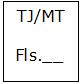 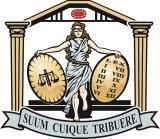 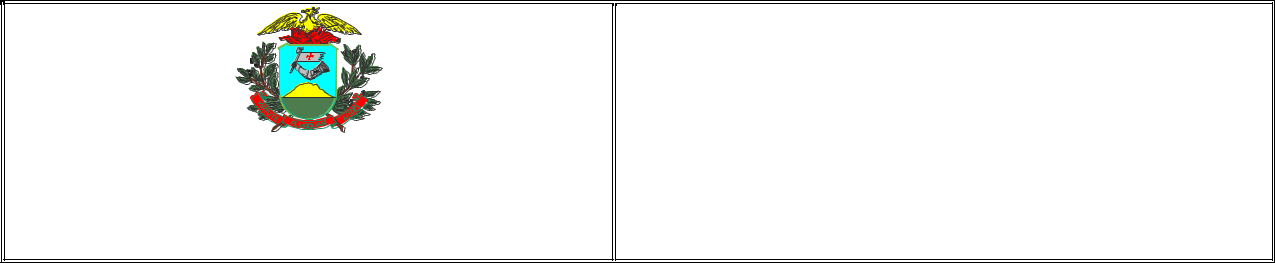 ESTADO DE MATO GROSSO PODER JUDICIÁRIO TRIBUNAL DE JUSTIÇADADOS DO RESPONSÁVELTERMO DE REFERÊNCIA Nº 05/2020-DSIUnidade:Coordenadoria de Tecnologia da Informação – Departamento de Suporte e InformaçãoINFORMAÇÕES GERAISDotação Orçamentária:Classificação: 4.4.90.52 – Material PermanenteUnidade Gestora: UG 0001- 1º Grau e UG 0002 – 2º GrauUnidade Orçamentária: UO – 03.601/03.602Elemento de Despesa: 4.4.90.52Fonte: 240/640Ação: 2009- Manutenção de Ações de InformáticaA adesão ao registro de preços será para atender a 1ª e 2ª instâncias.Valor total estimado para Contratação:R$ 826.752,00 (oitocentos e vinte e seis mil e setecentos e cinquenta e dois reais)Tribunal de Justiça de Mato Grosso Coordenadoria de Tecnologia da Informação Departamento de Conectividade Versão 2.0TR 05/2020-DSITermo de Referência de AdesãoEquipamentos de TIC - Notebooks2Termo de Referência de Adesão – Equipamentos de InformáticaTribunal de Justiça de Mato Grosso Coordenadoria de Tecnologia da Informação Departamento de Conectividade Versão 2.0SUMÁRIOTribunal de Justiça de Mato Grosso Coordenadoria de Tecnologia da Informação Departamento de Conectividade Versão 2.0Tribunal de Justiça de Mato GrossoCoordenadoria de Tecnologia da InformaçãoDepartamento de ConectividadeVersão 2.0Anexo G	60MINUTA DO TERMO DE GARANTIA E ASSISTÊNCIA TÉCNICA	60Anexo H	63termo de recebimento provisório	63Anexo I	64termo de recebimento definitivo	64Anexo J	65termo de confidencialidade da informação	65Anexo k	71CÓDIGO APLIC – TCE/MT	71Anexo l	72PLANILHA DE CUSTOS	725Termo de Referência de Adesão – Equipamentos de InformáticaTribunal de Justiça de Mato Grosso Coordenadoria de Tecnologia da Informação Departamento de Conectividade Versão 2.0TERMO DE REFERÊNCIA (Art. 18)1	OBJETO (ART. 18, § 3º, I)1.1.	Definição (Art. 18, § 3º, I)Aquisição de Computadores Portáteis Ultrafinos (Notebooks), com garantia técnica on-site de 60 (sessenta) meses para o equipamento, e 36 (trinta e seis) meses para a bateria.1.2.	DetalhamentoComputador Portátil Ultrafino (Notebook):Garantia On-Site de 60 (sessenta) meses para o equipamento, e 36 (trinta e seis) meses para bateria;Sistema operacional Windows 10 Professional Edition versão 64 bits ou superior;Quantidade mínima de núcleos físicos: 4 (quatro) núcleos físicos com 8 (oito) Threads, compatível com arquitetura x86 e x64, tecnologia de fabricação de 14 mm;Memória primária do tipo DDR4 de, no mínimo, 2.400 Mhz de velocidade, com 16 GB (dezesseis gigabytes) em dois módulos (2x8GB), operando em“(Dual Channel)”;Teclado Brasileiro padrão ABNT II;Deverá possuir uma tela LCD retro iluminada por LED, tamanho entre 14 a 15.7 polegadas de diagonal;Atendimento aos requisitos de responsabilidade ambiental.6Termo de Referência de Adesão – Equipamentos de InformáticaTribunal de Justiça de Mato Grosso Coordenadoria de Tecnologia da Informação Departamento de Conectividade Versão 2.01.2.1.	Todos os equipamentos deverão constar no catálogo ativo de produtos comercializados, pelo mesmo fabricante, durante a vigência da ARP/Contrato.1.2.2.	Disponibilizar toda a documentação técnica original e atualizada de todos os equipamentos, contendo seus manuais e guias, em meio eletrônico;1.2.3.	Atender todas as demais especificações técnicas descritas no ANEXO A deste documento.2	FUNDAMENTAÇÃO DA CONTRATAÇÃO (ART. 18, § 3º, II)2.1.	Motivação (Art. 18, § 3º, II, a)2.1.1.	A motivação para a aquisição que ora se pretende se dá em face da necessidade de melhoria na prestação jurisdicional, que será fortemente impactada com a modernização da infraestrutura computacional do PJMT.2.1.2.	Substituição dos equipamentos obsoletos, que se encontram defasados em termos tecnológicos, por equipamentos mais modernos que possam subsidiar adequadamente as atividades desenvolvidas pelos usuários que demandam um maior poder de processamento.2.1.3.	Atender demanda de expansão do Poder Judiciário como a criação de vagas para novos Desembargadores e a nomeação de novos Magistrados através de concurso público em andamento.2.2.	Objetivos a serem alcançados por meio da contratação (Art. 18, § 3º, II, b)2.2.1.	Promover a melhoria contínua da infraestrutura de TIC, visando garantir as atividades judiciais e administrativas do PJMT.2.2.2.	Modernização e otimização de procedimentos judiciais e administrativos;2.2.3.	Prestar melhor suporte nas atividades judiciais, com equipamentos móveis que atendam a demanda;2.2.4.	Propiciar um melhor poder de resposta e agilidade na execução dos processos judiciais;7Termo de Referência de Adesão – Equipamentos de InformáticaTribunal de Justiça de Mato Grosso Coordenadoria de Tecnologia da Informação Departamento de Conectividade Versão 2.02.2.5.	Propiciar mobilidade dos trabalhos executados pelos usuários, mesmo quando ausente de sua sede física;2.2.6.	Atender o item 5.3 do questionário IGov TIC, no que tange ao nivelamento tecnológico do Poder Judiciários (Garantir a Infraestrutura de TIC).2.3.	Benefícios (Art. 18, § 3º, II, c)Os benefícios diretos que se almejam com aquisição de Microcomputadores Portáteis são:2.3.1.	Aumento na produtividade, acarretada pelo fornecimento de equipamentos novos com o devido suporte e recursos que auxiliem Magistrados e servidores na realização de suas atividades;2.3.2.	Mitigação de possíveis interrupções de natureza técnica;2.3.3.	Maior satisfação por parte dos usuários na utilização dos sistemas e serviços, uma vez que os novos equipamentos possuem melhor desempenho do que os atuais.2.3.4.	Os usuários poderão desenvolver seus trabalhos nos notebooks em maior tempo, uma vez que as novas baterias permitirão uso prolongado do equipamento sem a utilização de energia elétrica.2.3.5.	Com o avanço das novas tecnologias, os componentes dos novos equipamentos consumirão bem menos energia e aquecerão menos do que os atuais, favorecendo a diminuição dos custos e impulsionando o Plano de Logística Sustentável do CNJ.https://apnetworks.com.br/2019/02/05/notebooks-aliados-na-reducao-do-consumo-de-energia-na-sua-empresa/2.4.	Alinhamento Estratégico (Art. 18, § 3º, II, d)Atender as metas do Planejamento Estratégico Participativo (PEP), Plano Diretorde Tecnologia da Informação (PDTI) e Planejamento Estratégico de Tecnologia daInformação e Comunicações do PJMT (PETIC).PEP 4.1:2.4.1.	Tema: Infraestrutura e Tecnologia8Termo de Referência de Adesão – Equipamentos de InformáticaTribunal de Justiça de Mato Grosso Coordenadoria de Tecnologia da Informação Departamento de Conectividade Versão 2.02.4.2.	Objetivo estratégico: Garantir confiabilidade, integralidade, disponibilidade das informações, serviços e sistema de TIC.2.4.3.	Iniciativa estratégica: Equipamentos de informática.2.4.4.	Projeto: Melhoria da infraestrutura de serviços de TI.2.4.5.	Justificativa: Proporcionar aos usuários de TIC do PJMT ferramentas tecnológicas de qualidade, com vistas à informatização dos serviços, melhorando a produtividade e, como consequência, a prestação jurisdicional.PDTI:2.4.6.	Objetivo Estratégico do PETIC – Aprimorar a Infraestrutura de TIC.2.4.7.	Plano Anual de Contratações de TIC – 2020: Esta ação está prevista no Plano Anual de Contratações de TIC de 2020, constante no item 5/ Importante.2.4.8.	Descrição do Objetivo: Promover a melhoria contínua da infraestrutura de TIC, visando garantir as atividades judiciais e administrativas do TJMT.2.4.9.	Plano Plurianual - PPA: Esta ação está prevista no Plano Plurianual2020-2023, referente aos Computadores - conforme CIA nº 0004734-50.2019.8.11.0000, aprovado, por unanimidade, pelo Tribunal Pleno– 11/07/2019.2.5.	Referência aos Estudos Preliminares (Art. 18, § 3º, II, e)2.5.1.	O presente Termo de Referência foi elaborado com base no Documento de Oficialização da Demanda (DOD) nº 17/2020-DSI, encaminhado pelo Departamento de Suporte e Informação, bem como nos Estudos Preliminares, todos encartados nos Autos do Processo Administrativo 196/2020 (CIA 0038648-71.2020.8.11.0000).2.6.	Relação entre a Demanda Prevista e a Contratada (Art. 18, § 3º, II, f)2.6.1.	A demanda ora trabalhada será adquirida de uma única vez, via adesão a Ata de Registro de Preços, de acordo com a realização do empenho.2.6.2.	Este projeto visa atender a demanda de atividades executadas por este Poder Judiciário, no que tange a Gestão e Infraestrutura de TIC.9Termo de Referência de Adesão – Equipamentos de InformáticaTribunal de Justiça de Mato Grosso Coordenadoria de Tecnologia da Informação Departamento de Conectividade Versão 2.02.6.3.	O quantitativo de equipamentos de TIC descrito na tabela do item 1.13Descrição da Demanda do Estudo Preliminar, foi dimensionado de forma a contribuir com melhoria no desempenho, produtividade e otimização dos trabalhos, além de suprir demanda existente daqueles depreciados que alcançaram/alcançarão o ciclo de vida - 5 (cinco) anos bem como, os equipamentos necessários para atender novos Desembargadores e Magistrados.2.6.4.	Os custos com os itens da tabela constante do item 1.2 deste Termo de Referência serão pagos à medida da ocorrência da entrega e recebimento definitivo dos produtos.2.6.5.	A previsão de distribuição dos equipamentos se dará conforme tabela abaixo. Contudo, este Órgão se reserva o direito de alterar a distribuição, conforme necessidades posteriores, respeitando-se, para todos os fins, os limites registrados.Tabela de Previsão de distribuição2.6.6.	O empenho deverá ser:Tabela de previsão estimada de empenho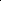 10Termo de Referência de Adesão – Equipamentos de InformáticaTribunal de Justiça de Mato Grosso Coordenadoria de Tecnologia da Informação Departamento de Conectividade Versão 2.02.7.	Análise de Mercado de TIC (Art. 18, § 3º, II, g)2.7.1.	A análise de mercado de TIC, incluindo a escolha da solução, constam dos itens 1.3 e 1.12 dos Estudos Preliminares.2.8.	Natureza do Objeto (Art. 18, § 3º, II, h)2.8.1.	O objeto deste Termo de Referência constitui solução de Tecnologia da Informação, composto de equipamentos de TIC, com garantia on-site, de características comuns e usuais encontradas atualmente no mercado de TIC.2.9.	Parcelamento e Adjudicação do Objeto (Art. 18, § 3º, II, i)2.9.1.	O objeto deste Termo de Referência constitui em 1 (um) único item, com entrega e garantia on-site, incluindo-se aí manutenção e suporte técnico, objetivando a melhoria no desempenho, produtividade e otimização dos trabalhos, bem como o pleno funcionamento de todo parque computacional do PJMT.2.9.2.	A Administração Pública não pode restringir em demasia o objeto do contrato/ata de registro de preços sob pena de frustrar a competitividade. Por outro lado, ela não pode definir o objeto de forma excessivamente ampla, haja vista que, nesse caso, os critérios para julgamento das propostas falecem, em virtude da própria administração admitir propostas díspares, inclusive as que não satisfazem ao interesse público e não atendem a necessidade da Administração.2.9.3.	Portanto, a definição do objeto da licitação pública e as suas especificidades são eminentemente discricionárias, a qual compete ao agente administrativo avaliar o que o interesse público demanda obter mediante a aquisição.2.9.4.	Cumpre ponderar que, ao decidir pelo procedimento do julgamento das propostas em licitações, cujos objetos constituem-se bens divisíveis, que podem ser apartados em itens, bem como diversos itens podem ser agrupados em lotes, a Administração lançando-se do poder discricionário que tem, definiu que para o certame objetivado houvesse um vencedor por item, não descurando do interesse público, que demanda ser otimizado.2.9.5.	Assim posto, resta claro que a licitação por item, na forma como foi expresso neste projeto, não é opcional, mas sim, estritamente11Termo de Referência de Adesão – Equipamentos de InformáticaTribunal de Justiça de Mato Grosso Coordenadoria de Tecnologia da Informação Departamento de Conectividade Versão 2.0necessária, não cabendo o fornecimento/execução de outra forma que não a apresentada neste documento, pois, assim, o PJMT tem a possibilidade de uma maior competitividade e provável melhor custo.2.9.6.	In casu, como o projeto se trata de aquisição de um único item, a adjudicação deve ser menor preço individual dele.2.10. Subcontratação2.10.1. Não será permitida a subcontratação.2.10.2. Não se admite a exigência de subcontratação para o fornecimento de bens, exceto quando estiver vinculado à prestação de serviços acessórios.2.10.3. Deve-se reconhecer que, em uma abordagem conceitual rigorosa, dificilmente existiria uma situação em que a totalidade absoluta do fornecimento de produtos possa ser executada por uma única empresa sem recorrer a terceiros em nenhuma de suas etapas: transporte, fabricação de componentes etc.2.10.4. Cabe frisar que o serviço de garantia técnica poderá ser com a assistência técnica autorizada ou Fabricante, com atendimento aos requisitos constantes neste instrumento.2.10.5. Para efeito deste Termo de Referência, não será adotada esta abordagem conceitual rigorosa, bastando que a entrega dos bens seja executada diretamente pelo Fornecedor/Contratado, ainda que necessite recorrer a terceiros para obter os insumos necessários. Além disso, não há como permitir a transferência da obrigação contratual à terceiro, pois se assim fosse, estar-se-ia, in casu, admitindo a execução do núcleo do objeto contratado, culminando na subcontratação total, vedada pelo TCU.2.11. Do consórcio:2.11.1. A divisão do item não é tecnicamente viável e existem fornecedores para ele, não sendo necessário, portanto, a aceitação da participação de consórcios.2.12. Da amostra:2.12.1. Para aquisição ora pretendida não será necessária a apresentação de amostra dos equipamentos.12Termo de Referência de Adesão – Equipamentos de InformáticaTribunal de Justiça de Mato Grosso Coordenadoria de Tecnologia da Informação Departamento de Conectividade Versão 2.02.13. Modalidade, Tipo de Licitação e Critérios de Habilitação (Art. 18, § 3º, II, j)2.13.1. A contratação ora pretendida é oferecida por diversos fornecedores no mercado de TIC, vez que apresenta características padronizadas e usuais. Assim, trata-se de bens comuns e, portanto, sugere-se adesãoAta de Registro de Preços nº 48/2019, do Tribunal de Justiça do Estado do Piauí - TJPI, oriundo do Pregão Eletrônico nº 14/2019.2.14. Lei Complementar n. 123/2006, alterada pela Lei Complementar n.147/20142.14.1. Nos termos do art. 48, III da Lei Complementar n. 123, de 2006 (atualizada pela LC n. 147/2014), a Administração deverá estabelecer, em certames para aquisição de bens de natureza divisível, cota de até 25% (vinte e cinco por cento) do objeto para a contratação de microempresas e empresas de pequeno porte. Por essa razão, parcela de até 25% (vinte e cinco por cento) dos quantitativos divisíveis deverão ser destinados exclusivamente a ME/EPP/COOP beneficiadas pela LC n. 123/2006. Essas “cotas reservadas” deverão ser definidas em função de cada item separadamente ou, nas licitações por preço global, em função do valor estimado para o grupo ou o lote da licitação que deve ser considerado como um único item (art. 9º, inciso I do Decreto n. 8.538, de 2015).2.14.2. Para tanto, o art. 10, incisos I, II e IV do Decreto nº 8.538, de 2015 excepciona algumas hipóteses, quais sejam: I - não houver o mínimo de três fornecedores competitivos enquadrados como microempresas [...] capazes de cumprir as exigências estabelecidas no instrumento convocatório; II - o tratamento diferenciado e simplificado para as microempresas e as empresas de pequeno porte não for vantajoso para a administração pública ou representar prejuízo ao conjunto ou complexo do objeto a ser contratado, justificadamente; (...) IV - o tratamento diferenciado e simplificado não for capaz de alcançar, justificadamente, pelo menos um dos objetivos previstos no art. 1º. (Grifo nosso)2.14.3. Considera-se “não vantajosa a contratação” quando: I - resultar em preço superior ao valor estabelecido como referência; ou II - a natureza do bem, serviço ou obra for incompatível com a aplicação do13Termo de Referência de Adesão – Equipamentos de InformáticaTribunal de Justiça de Mato Grosso Coordenadoria de Tecnologia da Informação Departamento de Conectividade Versão 2.0benefício (Decreto nº 8.538, de 2015, art. 10, parágrafo único). (Grifo nosso)2.14.4. Diante do explanado acima, conclui-se que não há óbice quanto à aplicação da Lei Complementar 123/2006, de forma que não havendo vencedor em relação ao item decorrente de cota reservada e enquadrada no Art. 48, III, da Lei Complementar nº 123/2006, aquela poderá ser adjudicada ao vencedor da cota principal, ou, diante de sua recusa, aos licitantes remanescentes, desde que pratiquem o preço do primeiro colocado. Se a mesma empresa vencer a cota reservada e a cota principal, a contratação da cota reservada deverá ocorrer pelo preço da cota principal, caso este tenha sido menor do que o obtido na cota reservada ou vice-versa.2.15. Da Alteração Subjetiva2.15.1. É admissível a fusão, cisão ou incorporação da Contratada/Fornecedora com/em outra pessoa jurídica, desde que sejam observados pela nova pessoa jurídica todos os requisitos de habilitação exigidos na licitação original; sejam mantidas as demais cláusulas e condições do contrato; não haja prejuízo à execução do objeto pactuado e haja a anuência expressa da Administração à continuidade da avença.2.16. Fraude e Corrupção2.16.1. Os licitantes deverão observar os mais altos padrões éticos durante o processo licitatório e a execução do objeto, responsabilizando-se pela veracidade das informações e documentações apresentadas no processo, sujeitos às sanções previstas na legislação brasileira.2.17. Critérios de Habilitação (Art. 18, § 3º, II, j, Resolução 182/2013-CNJ)2.17.1. Deverão ser atendidas as condições de habilitação (jurídica, fiscal, técnica e econômica financeira – artigos 28, 29, 30 e 31 da Lei 8666/93, bem como inciso XIII, do artigo 4, da Lei 10.520/02) previstas no edital padrão do PJMT, aprovado pela Assessoria Técnico Jurídica de Licitação da Presidência.14Termo de Referência de Adesão – Equipamentos de InformáticaTribunal de Justiça de Mato Grosso Coordenadoria de Tecnologia da Informação Departamento de Conectividade Versão 2.02.18. Qualificação técnica da habilitação2.18.1. Com o intuito de minimizar os riscos da contratação e alcançar os resultados esperados, é imprescindível que o LICITANTE possua capacidade técnica e de fornecimento para executar o objeto da licitação;2.18.2. A exigência de comprovação de capacidade técnica relacionada ao objeto licitado se dá com fulcro no art. 30, § 1º, da Lei nº 8.666/1993 e visa garantir que a LICITANTE já forneceu os bens com a referida garantia e, portanto, possui capacidade técnico-operacional para fornecê-lo adequadamente;2.18.3. A empresa vencedora deverá, nos termos do Art. 30, inciso II, da Lei 8.666/93, apresentar um ou mais Atestados de Capacidade Técnico-Operacional, expedidos por pessoa jurídica de direito público ou privado, comprovando a entrega de bens semelhantes aos que se pretende adquirir;2.18.4. Os objetos a serem adquiridos deverão obedecer rigorosamente às:2.18.4.1. Normas e especificações constantes no Anexo A do presente Termo de Referência2.18.4.2. Normas da ABNT (Associação Brasileira de Normas Técnicas), quando solicitado;2.18.4.3.  Prescrições e recomendações dos fabricantes;2.18.4.4. Normas internacionais consagradas, na falta das normas da ABNT. (TJPI)2.18.5. Os atestados de capacidade técnico-operacional deverão referir-se a serviços prestados no âmbito da atividade econômica principal ou secundária da CONTRATADA, especificadas no contrato social vigente;2.18.6. A LICITANTE disponibilizará todas as informações necessárias à comprovação da legitimidade dos atestados.2.18.7. No caso de atestados emitidos por empresa da iniciativa privada, não serão considerados aqueles emitidos por empresas pertencentes ao mesmo grupo empresarial da empresa proponente. Serão considerados como pertencentes ao mesmo grupo empresarial da empresa proponente, empresas controladas ou controladoras da empresa15Termo de Referência de Adesão – Equipamentos de InformáticaTribunal de Justiça de Mato Grosso Coordenadoria de Tecnologia da Informação Departamento de Conectividade Versão 2.0proponente, ou que tenha pelo menos uma mesma pessoa física ou jurídica que seja sócio da empresa emitente e da empresa proponente.2.18.8. O PJMT reserva-se o direito de realizar diligências, a qualquer momento, com o objetivo de verificar se o(s) atestado(s) e demais documentos são adequados e atendem às exigências contidas no Termo de Referência, podendo buscar por meios próprios ou exigir a apresentação de documentação complementar, tais como Notas Fiscais, Contratos, Atas do Pregão Original, entre outros, referente à prestação de serviços relativos aos atestados apresentados;2.18.9. A comprovação de capacidade técnica estará sujeita à confirmação da veracidade de suas informações através de possíveis diligências, conforme prescreve o art. 43, § 3º, da Lei 8.666/93.2.18.10. Caso a LICITANTE não comprove as exigências previstas neste Termo de Referência por meio das documentações requeridas, será desclassificada.2.18.11.	O atestado deverá ser emitido em papel timbrado e conter:2.18.12.	Razão Social, CNPJ e Endereço Completo da Empresa Emitente;2.18.13.	Razão Social da Contratada/Fornecedora;2.18.14.	Número e vigência do contrato/ARP;2.18.15.	Objeto do contrato/ARP;2.18.16. Descrição do trabalho realizado/produto entregue/serviço realizado;2.18.17. Declaração de que foram atendidas as expectativas do cliente quanto ao cumprimento de cronogramas pactuados;2.18.18.	Local e Data de Emissão;2.18.19. Identificação do responsável pela emissão do atestado, Cargo, Contato (telefone e correio eletrônico);2.18.20.	Assinatura do responsável pela emissão do atestado;2.18.21. A não comprovação de alguma característica exigida, quando solicitada pelo Contratante/Órgão Gerenciador, levará à desclassificação da proposta.2.18.22. Deve possuir, ainda, registro comercial, em caso de empresa individual.16Termo de Referência de Adesão – Equipamentos de InformáticaTribunal de Justiça de Mato Grosso Coordenadoria de Tecnologia da Informação Departamento de Conectividade Versão 2.02.18.23. A não comprovação de alguma característica exigida, quando solicitada pelo Contratante/Órgão Gerenciador, levará à desclassificação da proposta.2.18.24. Tratando-se de empresa ou sociedade estrangeira em funcionamento no país, deve possuir decreto de autorização e Ato de registro, ou autorização para funcionamento expedido pelo órgão competente, quando a atividade assim o exigir.2.18.25. Ressalta-se que a licitante deve atuar no ramo pertinente ao objeto da licitação, tendo como atividade aquela compatível com os materiais descritos neste Termo de Referência.2.18.26. Por fim, caso a empresa esteja sob falência, concurso de credores, dissolução ou liquidação, deve apresentar Plano de Recuperação Judicial, devidamente homologado. Se nessas condições e, ainda, sendo formada em consórcio de empresas, esta não deverá ser controladora, coligada ou subsidiária entre si, devendo, da mesma forma, apresentar Plano de Recuperação Judicial, devidamente homologado.2.19. Qualificação técnica dos profissionais2.19.1. Não há o que se tratar de qualificação técnica dos profissionais neste projeto, uma vez que o objeto da presente demanda, exclusivamente, da capacidade de entrega de produtos, com seu consequente funcionamento.2.20. Critérios Acerca do Impacto Ambiental (Art. 18, § 3º, II, k, Resolução 182/2013-CNJ)2.20.1. Primeiramente vale salientar que o termo “impacto ambiental” consiste no resultado da variação da qualidade e/ou quantidade de energia transacionada nas estruturas aleatórias dos ecossistemas diante da ocorrência de um evento ambiental capaz de afetá-las. Tal evento deriva-se em comportamentos e/ou funcionalidades de pelo menos um dos conjuntos de fatores que venham a beneficiar-se ou prejudicar-se nas relações que mantêm entre si e com outros fatores a eles vinculados.2.20.2. Portanto, impacto ambiental constitui-se em qualquer modificação dos ciclos ecológicos em um dado ecossistema.17Termo de Referência de Adesão – Equipamentos de InformáticaTribunal de Justiça de Mato Grosso Coordenadoria de Tecnologia da Informação Departamento de Conectividade Versão 2.02.20.3. Os equipamentos deverão possuir certificado Energy Star 5.0 ou EPEAT Gold. Essa característica deverá ser comprovada pela listagem do equipamento no sítio http://www.energystar.gov ou www.epeat.net, comprovando que o equipamento atinge as exigências para o melhor aproveitamento de uso de energia elétrica.2.20.4. No fim da vida útil dos equipamentos, seu descarte deverá obedecer a Política Nacional de Resíduos Sólidos, instituída pela Lei nº 12.305, de 2 de agosto de 2010.2.21. Adequação do Ambiente (Art. 18, § 3º, II, k)Infraestrutura tecnológica: Atualmente o PJMT já dispõe de infraestruturapara receber os equipamentos que se pretende adquirir.Infraestrutura	elétrica:	A	disponibilização	de	energia	elétrica	é	deresponsabilidade do PJMT.Logística de execução/implantação: O fornecimento dos equipamentos é deresponsabilidade da Fornecedora/Contratada, com o acompanhamento daconformidade legal e técnica pelo Fiscal do Contrato.O serviço de garantia será prestado pela Assistência Técnica Autorizadaou Fabricante, de forma on-site e, nas dependências do PJMT. O serviço degarantia se dará de forma presencial, a partir da solicitação de ordem deserviço a ser emitida pelo TJMT.Os computadores portáteis serão configurados pela equipe técnica doDepartamento de Suporte e Informações da Coordenadoria de Tecnologia daInformação, e, posteriormente remetidos às unidades do PJMT via rota daCoordenadoria Administrativa – Departamento de Material e Patrimônio.Espaço físico e mobiliário: Será utilizado os espaços físicos já existentes.Quanto ao item mobiliário, não se faz necessário, visto que esta estrutura já conta com seu próprio mobiliário.2.22. Conformidade Técnica e Legal (Art. 18, § 3º, II, l)2.22.1. Requisitos técnicos18Termo de Referência de Adesão – Equipamentos de InformáticaTribunal de Justiça de Mato Grosso Coordenadoria de Tecnologia da Informação Departamento de Conectividade Versão 2.02.22.1.1.  Vide anexo A.2.22.2. Requisitos legais.2.22.2.1. Vide item 5 - Legislação Aplicável - deste Termo de Referência.2.23. Obrigações do Contratante (Art. 18, § 3, II, m)2.23.1. Além das obrigações resultantes da observância da Lei 8.666/93, oCONTRATANTE deverá:2.23.2. Acompanhar, atestar e remeter nas notas fiscais/faturas a efetiva entrega do objeto;2.23.3. Efetuar o pagamento do material, nas condições e preços pactuados, dentro do prazo fixado de 30 (trinta) dias corridos, após a entrega da documentação pelo Fiscal de Contrato ou pela Comissão de Recebimento de Bens.2.23.4. Nenhum pagamento será efetuado enquanto houver pendência de liquidação ou qualquer obrigação financeira em virtude de penalidade ou inadimplência;2.23.5. Comunicar à CONTRATADA o mais prontamente possível, qualquer anormalidade observada no fornecimento do objeto requisitado, que possa comprometer a tempestividade, a qualidade e a eficácia do uso a que se destina;2.23.6. Exigir o cumprimento de todos os compromissos assumidos pela Contratada.2.23.7. Fornecer, a qualquer tempo e com a máxima presteza, mediante solicitação escrita da CONTRATADA, informações adicionais, dirimir dúvidas e orientá-la em todos os casos julgados necessários;2.23.8. Manter os contatos com a CONTRATADA por escrito, ressalvados os entendimentos verbais determinados pela urgência que, posteriormente, devem ser confirmados por escrito no prazo de até 72 (setenta e duas) horas.2.23.9. O Contratante não aceitará, sob nenhum pretexto, transferência de responsabilidade da CONTRATADA para terceiros, sejam fabricantes, representante ou quaisquer outros.2.23.10. Permitir acesso dos empregados da contratada às dependências do Palácio da Justiça para entrega do objeto.19Termo de Referência de Adesão – Equipamentos de InformáticaTribunal de Justiça de Mato Grosso Coordenadoria de Tecnologia da Informação Departamento de Conectividade Versão 2.02.23.11. Supervisionar, gerenciar e fiscalizar os procedimentos a serem realizados pela Comissão de Fiscalização ou pelos ficais de contrato.2.23.12. Exigir o afastamento de qualquer funcionário ou preposto da CONTRATADA que venha a causar embaraço ou que adote procedimentos incompatíveis com o exercício das funções que lhe forem atribuídas.2.23.13. Aplicar à CONTRATADA as penalidades regulamentares e contratuais.2.24. Obrigações da Contratada (Art. 18, § 3, II, m)2.24.1. Além das obrigações resultantes da observância da Lei 8.666/93, aCONTRATADA deverá:2.24.2. Cumprir todas as obrigações constantes no Termo de Referência, seus anexos e sua proposta, assumindo como exclusivamente seus os riscos e as despesas decorrentes da boa e perfeita execução do objeto e, ainda:2.24.2.1. Efetuar a entrega do objeto em perfeitas condições, conforme especificações, prazo e local constante no Termo de Referência e seus anexos, acompanhado da respectiva nota fiscal e cópia do contrato/ordem de fornecimento.2.24.3. Fornecer o objeto da contratação de acordo o prazo estabelecido no Contrato e/ou na Ordem de Fornecimento, a contar do seu recebimento, juntamente com a Nota de Empenho, conforme o estabelecido no Termo de Referência;2.24.4. Substituir, reparar ou corrigir, às suas expensas, no prazo fixado neste Termo de Referência, o objeto com avarias ou defeitos.2.24.5. Verificar previamente junto às empresas fornecedoras/fabricantes dos materiais especificados, a disponibilidade e prazos de entrega dos mesmos, não podendo alegar posteriormente problemas de fornecimento e/ou impossibilidade de aquisição, como motivos que justifiquem atrasos no fornecimento;2.24.6. Manter, durante toda a execução do contrato, em compatibilidade com as obrigações por ela assumidas, as mesmas condições de habilitação e qualificação exigidas na licitação, conforme estabelece o art. 55, XIII da Lei nº 8.666/93.20Termo de Referência de Adesão – Equipamentos de InformáticaTribunal de Justiça de Mato Grosso Coordenadoria de Tecnologia da Informação Departamento de Conectividade Versão 2.02.24.7. Responder satisfatoriamente qualquer questionamento do representante do PJMT, inerentes ao objeto da contratação;2.24.8. Responder por quaisquer danos ou prejuízos causados ao patrimônio do CONTRATANTE ou a terceiros, por seus empregados durante a execução do Contrato;2.24.9. Assumir total responsabilidade por quaisquer acidentes de que seus empregados venham a ser vítimas nas dependências do Contratante;2.24.10. Manter os contatos com o CONTRATANTE sempre por escrito, ressalvados os entendimentos verbais determinados pela urgência na execução do Contrato que, posteriormente, devem sempre ser confirmados por escrito, dentro de até 72 (setenta e duas) horas, a contar da data de contato;2.24.11. Aceitar, nas mesmas condições contratuais, os acréscimos ou supressões que se fizerem necessários de até 25% (vinte e cinco por cento) do valor inicial do contrato;2.24.12. Arcar com o pagamento de todas as despesas decorrentes do fornecimento do objeto, incluindo as despesas definidas em leis sociais, trabalhistas, comerciais, tributárias e previdenciárias, impostos e todos os custos, insumos e demais obrigações legais, inclusive todas as despesas que onerem, direta ou indiretamente, o objeto ora contratado, não cabendo, pois, quaisquer reivindicações da CONTRATADA, a título de revisão de preço ou reembolso.2.24.13. Prestar todos os esclarecimentos que forem solicitados pelo Tribunal de Justiça do Piauí, devendo ainda atender prontamente as reclamações.2.24.14. A CONTRATADA fica obrigada a disponibilizar o(s) número(s) do(s) telefone(s) da empresa ou do responsável, para atendimento dos chamados da CONTRATANTE, para solução do problema demandado, em caso de reclamações.2.24.15. Entregar o material com garantia de 60 (sessenta) meses para o equipamento, e 36 (trinta e seis) meses para bateria a contar da data do recebimento definitivo;2.24.16. Comunicar ao Contratante, com antecedência de 48 (quarenta e oito) horas os motivos que eventualmente impossibilitem a entrega do produto no prazo estipulado, nos casos em que houver impedimento21Termo de Referência de Adesão – Equipamentos de InformáticaTribunal de Justiça de Mato Grosso Coordenadoria de Tecnologia da Informação Departamento de Conectividade Versão 2.0justificado para funcionamento normal de suas atividades, sob a pena de sofrer as sanções da Lei 8.666/93;2.24.17. Vincular-se ao que dispõe a lei nº 3.078, de 11/09/90 (Código de Proteção de Defesa do Consumidor).2.24.18.	É expressamente vedada à CONTRATADA:2.24.18.1. A contratação de servidor pertencente ao quadro de pessoal do PJMT, durante o período de fornecimento.3	DETALHAMENTO DO OBJETO (ART. 18, § 3º, III)3.1. Forma de Execução e de Gestão do Contrato (Art. 18, § 3º, III, a)Principais Papéis (Art. 18, § 3º, III, a, 1)3.1.1.	A execução da Gestão do Contrato pressupõe a existência dos seguintes papéis e responsabilidades:Integrante demandante (art. 12, §5º, inciso III da Resolução 182/CNJ).Integrante demandante Substituto (art. 12, §5º, inciso III da Resolução 182/CNJ).Integrante Técnico (art. 12, §5º, inciso III da Resolução 182/CNJ).Integrante Técnico Substituto (art. 12, §5º, inciso III da Resolução 182/CNJ).22Termo de Referência de Adesão – Equipamentos de InformáticaTribunal de Justiça de Mato Grosso Coordenadoria de Tecnologia da Informação Departamento de Conectividade Versão 2.0Integrante e Fiscal administrativo (art. 12, §7º, da Resolução 182/CNJ)Integrante e Fiscal administrativo substituto (art. 12, §7º, da Resolução 182/CNJ)3.1.2.	A gestão do contrato ficará a cargo do Departamento Administrativo – Divisão de Contratos.3.1.3.	A presença de fiscalização do Tribunal de Justiça não elide, nem diminui a responsabilidade da empresa Contratada, inclusive perante terceiros, por qualquer irregularidade, ainda que resultante de imperfeições técnicas ou vícios redibitórios, e, na ocorrência desta, não implica em corresponsabilidade da Administração ou de seus agentes e prepostos, de conformidade com o art. 70 da Lei nº 8.666, de 1993.3.2.	Dinâmica da Execução (Art. 18, § 3º, III, a, 2)3.2.1.	Com a assinatura do Contrato pela Contratada e pelo TJMT, o Fiscal Técnico fica apto a solicitar a entrega dos equipamentos.3.2.2.	O prazo de entrega dos produtos será de até 30 dias corridos, contados da confirmação do recebimento da Nota de Empenho;3.2.3.	O prazo de garantia contra defeitos de fabricação deverá ser de, no mínimo, 60 (sessenta) meses para os equipamentos e 36 (trinta e seis) meses para bateria, a contar do recebimento definitivo dos equipamentos.3.2.4.	Constatado defeito de fábrica do material em sua utilização durante o prazo de garantia do produto, a Contratante solicitará do fabricante a troca do equipamento por outro igual ou superior, no prazo de 15 (quinze)23Termo de Referência de Adesão – Equipamentos de InformáticaTribunal de Justiça de Mato Grosso Coordenadoria de Tecnologia da Informação Departamento de Conectividade Versão 2.0dias corridos contados a partir da notificação efetuada pelo Órgão Aderente, sem qualquer ônus adicional.3.2.5.	A execução da garantia técnica dos computadores portáteis se dará nas dependências do PJMT, por profissionais da Contratada ou fabricante em dias úteis, no horário das 10h às 18h, e deverá cobrir todo e qualquer defeito apresentado, incluindo o fornecimento e a substituição de peças e/ou componentes, ajustes reparos e correções necessárias.3.2.6.	A entrega dos produtos adquiridos será realizada da seguinte forma:3.2.6.1.Caberá a Contratada a responsabilidade pela entrega dos bens, com todas as despesas de transporte, frete e seguro correspondentes;3.2.6.2.O produto deverá ser entregue pela Contratada em perfeitas condições de operação;3.2.6.3.Deverá ser entregue, juntamente com os bens adquiridos, as respectivas notas fiscais e/ou faturas.3.2.7.	Por ocasião do recebimento provisório/definitivo dos produtos, será assinado documento pertinente, em conformidade com o estabelecido no Art. 73, da Lei 8.666/1993.3.3.	Reunião de Alinhamento3.3.1.	Não se aplica ao contexto deste projeto.3.4.	Instrumentos de Solicitação do (s) Serviço (s) (Art. 18, § 3º, III, a, 3)3.4.1.	Serão considerados canais de comunicação:3.4.1.1.  Web site;3.4.1.2.  Correio eletrônico (e-mail);3.4.1.3. Atendimento telefônico disponibilizado através de um número 0800 (zero oitocentos) a um Centro de Atendimento por Voz, com atendimento, preferencialmente, na língua portuguesa, devendo esse Centro operar de forma ininterrupta, no mínimo, das 10:00h às 18:00h em dias úteis;3.4.1.4. Chat do fabricante ou à empresa autorizada, na língua portuguesa, devendo esse Centro operar de forma ininterrupta, no mínimo, das 10:00h às 18:00h em dias úteis;3.4.2.  O  prazo  para  que  se  inicie  o  atendimento  técnico,  por  parte  da CONTRATADA,  será  de  até  12  (doze)  horas  contado  a  partir  do24Termo de Referência de Adesão – Equipamentos de InformáticaTribunal de Justiça de Mato Grosso Coordenadoria de Tecnologia da Informação Departamento de Conectividade Versão 2.0momento em que for realizado o chamado técnico, devidamente formalizado;3.4.3.	A cada atraso a CONTRATADA será advertida, sendo limitado a 3 (três) advertências em decorrência a este item, após este limite a CONTRATADA será penalizada conforme o item 3.11. em Valor II.3.4.3.1. Entende-se por início de atendimento a data e hora da identificação do chamado técnico no sistema daCONTRATADA;3.4.3.2. Entende-se por término do chamado a disponibilidade e uso do equipamento em perfeitas condições de funcionamento, estando condicionado à aprovação doCONTRATANTE;3.4.4.	O chamado deverá ser recebido e identificado, para acompanhamento dos prazos para a solução e deverá conter, no mínimo, as seguintes informações:3.4.4.1.  Data e horário de abertura do chamado;3.4.4.2.  Descrição do erro ou falha relatada ou detectada;3.4.4.3.  Correção aplicada;3.4.4.4. Recomendações para evitar a repetição da falha, caso houver;3.4.4.5.  Identificação do responsável pelo chamado técnico;3.4.4.6.  Número de série do equipamento.3.4.5.	Durante a prestação da garantia, serão avaliados o atendimento dos chamados, o conserto, a substituição de peças e a instalação de atualizações, aplicável ao produto entregue pela CONTRATADA;3.4.5.1. A abertura de chamado técnico será feita por profissional da CONTRATANTE que acompanhará toda a execução do atendimento até o seu encerramento;3.4.5.2. As áreas técnica e requisitante da CONTRATANTE farão a verificação da adequação dos serviços prestados aos requisitos gerais e específicos estabelecidos, bem como aos critérios de aceitação;3.4.6.	Em caso de encerramento indevido de um chamado, sem que o problema seja adequadamente resolvido, ou seja, em que forem verificados vícios, incorreções ou erros grosseiros, a CONTRATADA será notificada e os prazos do chamado continuarão sendo contados até que o problema seja de fato resolvido;25Termo de Referência de Adesão – Equipamentos de InformáticaTribunal de Justiça de Mato Grosso Coordenadoria de Tecnologia da Informação Departamento de Conectividade Versão 2.03.4.7.	A comunicação pela CONTRATADA de que o chamado foi concluído ensejará análise e ateste do profissional que acompanhou a execução do atendimento;3.4.7.1. Somente após o ateste do profissional da CONTRATANTE o chamado poderá ser considerado concluído;3.4.7.2. Os chamados não concluídos dentro dos prazos especificados serão contabilizados para fins de aplicação das penalidades.3.5.	Execução da Ordem de Serviço3.5.1.	Para o início da execução da OS, a mesma deverá conter no mínimo:3.5.1.1.Órgão;3.5.1.2.Nº da OS;3.5.1.3.Tipo da OS – Presencial ou Remota;3.5.1.4.Data e hora de emissão;3.5.1.5.Objeto do Contrato / Ata de Registro de Preço;3.5.1.6.Tipo de OS;3.5.1.7.Número do Contrato / Ata de Registro de Preço;3.5.1.8.Nome do solicitante;3.5.1.9.Área Demandante;3.5.1.10. Gerente do Projeto;3.5.1.11. Contratada / Fornecedora;3.5.1.12. Fiscal Técnico;3.5.1.13. E-mail;3.5.1.14. Localidade para execução da OS;3.5.1.15. Responsável técnico para o atendimento;3.5.1.16. Problema relatado pelo solicitante;3.5.1.17. Previsão de tempo de solução;3.5.1.18. Considerações gerais.3.5.2.  Não obstante ser a Fornecedora a única e exclusiva responsável pela execução de todos os serviços, o Órgão Contratante/Aderente reserva-se26Termo de Referência de Adesão – Equipamentos de InformáticaTribunal de Justiça de Mato Grosso Coordenadoria de Tecnologia da Informação Departamento de Conectividade Versão 2.0o direito de, sem que de qualquer forma restrinja a plenitude dessa responsabilidade, exercer a mais ampla e completa fiscalização.3.6.	Local de Entrega dos Bens3.6.1.	Os materiais deverão ser entregues no endereço abaixo, após agendamento prévio com o fiscal técnico ou seu substituto, e posterior agendamento com a equipe do DMP, conforme descrito abaixo:3.7.	Horário de Execução dos Serviços e Mecanismos Formais de Comunicação.3.7.1.	Os serviços de assistência técnica deverão ocorrer de segunda a sexta, entre 10 e 18h para os equipamentos, na Coordenadoria de Tecnologia da Informação – Departamento de Suporte e Informação, das 10:00 às 18:00 horas.3.8.	Monitoramento da Execução (Art. 18, § 3º, III, a, 5)3.8.1.	Será efetuado pelos Fiscais Demandantes, Técnicos e Administrativos.3.9.	Qualidade e Recebimento do (s) produto (s) (Art. 18, § 3º, III, a, 6)3.9.1.	O processo de recebimento do objeto será regido conforme previsto no artigo 73, da Lei nº 8.666/93, e será realizado conjuntamente pelo fiscal demandante e pelo fiscal técnico. Acaso precise, pela Comissão de Recebimento de Bens do TJMT, quando nota fiscal acima de R$ 176.000,00 (cento e setenta e seis mil reais)3.9.2.	Por ocasião do recebimento provisório/definitivo dos produtos/serviços, será assinado documento pertinente, em conformidade com o estabelecido no Art. 73, da Lei 8.666/1993.3.9.3.	A Contratada deverá comunicar à Contratante, antecipadamente, data e horário da entrega.3.9.4.	É reservado ao Tribunal de Justiça o direito de recusar o recebimento da mercadoria que não atenda às especificações exigidas, que se apresentar27Termo de Referência de Adesão – Equipamentos de InformáticaTribunal de Justiça de Mato Grosso Coordenadoria de Tecnologia da Informação Departamento de Conectividade Versão 2.0visivelmente violada, ou na hipótese de ser verificada qualquer outra irregularidade;3.9.5.	O recebimento da mercadoria não desobriga a contratada de substituí-las se for constatada, posteriormente, má qualidade, vícios ou defeitos, ficando sujeita às penalidades previstas neste instrumento e na legislação aplicável;3.9.6.	Caso se faça necessário o pedido de prorrogação de prazo para a entrega dos materiais, este somente será conhecido por este Tribunal caso tal pleito seja devidamente fundamentado e protocolado de maneira virtual, juntamente com documentação probatória das alegações, por meio do endereço eletrônico atendimento.ti@tjmt.jus.br e hardware@tjmt.jus.br, endereçado ao fiscal técnico e substituto, antes de expirar o prazo contratual inicialmente estabelecido;3.9.7.	Se, a qualquer tempo, vier a ser constatado que o material fornecido o foi em desacordo com as especificações e, em decorrência desse fato, observar-se qualquer tipo de dano ao equipamento onde está sendo utilizado, o reparo do equipamento ou, se for o caso, a sua substituição, será de inteira responsabilidade do fornecedor, nos termos da lei pertinente;3.9.8.	A contratada ficará obrigada a trocar, às suas expensas, o material que vier a ser recusado, sendo que o ato do recebimento não implicará a sua aceitação;3.9.9.	O processo de recebimento do objeto será regido acordante a seguinte sequência, previstas no art. 73 da Lei nº 8666/93;3.9.10. A Equipe de Fiscalização realizará o recebimento provisório, que só será emitido se os equipamentos estiverem de acordo com as especificações técnicas;3.9.11. Após a entrega, os equipamentos serão submetidos à avaliação e homologação pelos responsáveis técnicos/comissão do PJMT;3.9.12. O exame para comprovação das características técnicas consistirá em avaliações e testes não-destrutivos, realizados em duas etapas:1ª) Inspeção visual (interna e externa) do equipamento.2ª) Testes funcionais de configuração e desempenho, em, no mínimo, 10% (dez por cento) dos equipamentos/materiais recebidos.28Termo de Referência de Adesão – Equipamentos de InformáticaTribunal de Justiça de Mato Grosso Coordenadoria de Tecnologia da Informação Departamento de Conectividade Versão 2.03.9.13. As especificações serão avaliadas também por meio de documentos técnicos que acompanham os equipamentos, informações fornecidas pela Contratada e disponível no sitio eletrônico do fabricante;3.9.14. A Equipe de Fiscalização deverá, após a comprovação do perfeito funcionamento dos equipamentos e adequações às especificações técnicas, emitir e assinar em, no máximo, 05 (cinco) dias úteis, contados do primeiro dia útil posterior à entrega dos equipamentos, o Termo de Recebimento Provisório, entregando-o à Contratada que o encaminhará ao PJMT;3.9.15. Após o recebimento e conferência do Termo de Recebimento Provisório e condicionado à inexistência de pendentes, o PJMT emitirá, em até 05 (cinco) dias úteis, Termo de Recebimento Definitivo.3.10. Requisitos de garantia e manutenção3.10.1. Os equipamentos deverão possuir garantia on-site de, no mínimo, 60 (sessenta) meses para o equipamento e 36 (trinta e seis) meses para a bateria, a contar do Recebimento Definitivo do objeto;3.10.2. Será efetuada, sem ônus para a Contratante, a troca de todas e quaisquer partes, peças e equipamentos que se revelarem defeituosos, independentemente de causa, ou do tipo de defeito, exceto nos casos comprovados pela CONTRATADA, durante o período de Garantia de Funcionamento e Assistência Técnica;3.10.3. Quando o defeito tenha sido originado por mau uso, imperícia ou negligência do usuário ou em consequência de caso fortuito ou de força maior, a CONTRATADA deverá notificar a Contratante, que providenciará o ressarcimento do valor das peças para o reparo do equipamento, após comprovar os fatos e aprovar o orçamento, não se constituindo perda da vigência da Garantia de Funcionamento e Assistência Técnica.3.10.4. Também não constitui perda da vigência da Garantia a conexão ou instalação, nos equipamentos, de produtos de hardware, externos ou internos, e/ou de software de outros fornecedores ou fabricantes, desde que tal iniciativa não implique na inoperância do equipamento.3.10.5. O tempo máximo de paralisação tolerável, do equipamento, será de 5 (cinco) dias, a partir do início do atendimento técnico. Caso haja 03 (três)29Termo de Referência de Adesão – Equipamentos de InformáticaTribunal de Justiça de Mato Grosso Coordenadoria de Tecnologia da Informação Departamento de Conectividade Versão 2.0chamadas, para problemas da mesma natureza, no período de 3 (três) meses, o fornecedor deverá substituir o equipamento no prazo de 10 (dez) dias úteis, às suas expensas.3.10.6. Caso a CONTRATADA não termine o reparo do equipamento no prazo estabelecido de 5 (cinco) dias, e a critério da Contratante, a utilização do equipamento tornar-se inviável, a CONTRATADA deverá substituí-lo no prazo de 48 (quarenta e oito) horas por outro, com características e capacidades iguais ou superiores ao substituído.3.10.7. A garantia de funcionamento será pelo período estabelecido para o item, contado a partir do recebimento definitivo dos equipamentos.3.10.8. Para execução dos serviços de manutenção, a CONTRATADA somente poderá desconectar os componentes de hardware ou desinstalar qualquer software que estiver instalado ou ligado aos equipamentos com prévia autorização da Contratante.3.10.9. Por questões de segurança das informações armazenadas nos discos rígidos, nenhum destes componentes será retirado do equipamento sem o prévio conhecimento e anuência da Contratante. Caso seja necessária a substituição do disco rígido, a Contratante irá retê-lo, cabendo à CONTRATADA, sem ônus para a Contratante, fornecer novo disco rígido, promover a desinstalação do danificado e instalação do novo.3.10.10. A CONTRATADA deve garantir que os meios de armazenamento magnéticos ou óticos utilizados pelos seus técnicos estejam livres de quaisquer programas que possam causar danos à integridade, confidencialidade e integridade dos dados. Constatado que a contaminação dos equipamentos foi provocada por técnicos da CONTRATADA, a mesma estará obrigada a realizar manutenção corretiva gratuita.3.11. Níveis de Serviços Exigidos (NSE) e forma de acompanhamento aos prazos, inclusive os de garantia.Níveis de Serviços Exigidos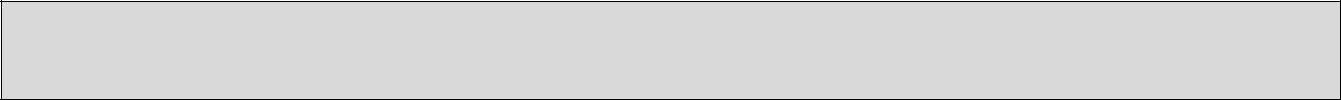 TABELA DE MULTA POR ATRASO NA SOLUÇÃO TÉCNICA DESERVIÇOS DE GARANTIA ON-SITE30Termo de Referência de Adesão – Equipamentos de InformáticaTribunal de Justiça de Mato Grosso Coordenadoria de Tecnologia da Informação Departamento de Conectividade Versão 2.03.11.1. Parâmetros para a substituição do equipamento3.11.1.1. No caso de vícios insanáveis nos equipamentos, a CONTRATANTE solicitará do fabricante a troca do equipamento, obedecendo ao fator de três interrupções técnicas no período de três meses para o equipamento e para o mesmo defeito, a Contratada substituirá o equipamento com vício por outro equipamento com as características técnicas, igual ou superior ao especificado no ANEXO A do presente Termo de Referência, em até 15 dias corridos.3.12.	Atestação dos serviços prestados na Garantia3.12.1.1.	A prestação da garantia será atestada da seguinte forma:3.12.1.1.1. Os chamados serão registrados pela equipe técnica do PJMT, por servidor formalmente designado e estarão sujeitos à conferência de sua conformidade de acordo com as especificações, a proposta e o Contrato;3.12.1.1.2. O registro do horário da abertura do chamado será feito através do número do protocolo de atendimento que deverá ser informado pela CONTRATADA (para demandas abertas via telefone) ou através do envio de e-mail com a solicitação da CONTRATANTE (para demandas abertas via e-mail ou aplicação Web);3.12.1.1.3. Caso sejam constatadas inadequações, falhas ou incorreções na prestação do suporte, fica a CONTRATADA obrigada a efetuar as correções necessárias, sem ônus31Termo de Referência de Adesão – Equipamentos de InformáticaTribunal de Justiça de Mato Grosso Coordenadoria de Tecnologia da Informação Departamento de Conectividade Versão 2.0para o PJMT;3.12.1.1.4. Os chamados não concluídos dentro dos prazos especificados serão contabilizados para fins de aplicação das penalidades;3.12.1.1.5. Sempre que solicitado, a CONTRATADA deverá disponibilizar relatório dos chamados registrados, incluindo informações como chamados atendidos, número do chamado, responsável pelo atendimento, data/hora do registro e do atendimento do chamado e a descrição da solução adotada.3.12.2. As penalidades previstas neste Termo de Referência não excluem aquelas dispostas na Lei nº 8.666/93 Art. 86 e 87.3.13. Forma de Pagamento (Art. 18, § 3º, III, a, 7).3.13.1. O pagamento será realizado no prazo máximo de até 30 (trinta) dias, contados a partir da data do Recebimento Definitivo, através de ordem bancária, para crédito em banco, agência e conta corrente indicados pelo Contratado.3.13.2. Os pagamentos decorrentes de despesas cujos valores não ultrapassem o limite de que trata o inciso II do art. 24 da Lei 8.666, de 1993, deverão ser efetuados no prazo de até 5 (cinco) dias úteis, contados da data da apresentação da Nota Fiscal, nos termos do art. 5º, § 3º, da Lei nº 8.666, de 1993.3.13.3. O pagamento somente será autorizado depois de efetuado o “atesto” pelos servidores competente na nota fiscal apresentada e, acima de R$ 176.000,00 (cento e setenta e seis mil reais), também à Comissão de Recebimento de Materiais, atestá-la conjuntamente.3.13.4. Havendo erro na apresentação da Nota Fiscal ou dos documentos pertinentes à contratação, ou, ainda, circunstância que impeça a liquidação da despesa, como, por exemplo, obrigação financeira pendente, decorrente de penalidade imposta ou inadimplência, o pagamento ficará sobrestado até que a Contratada providencie as medidas saneadoras. Nesta hipótese, o prazo para pagamento iniciar-se-após a comprovação da regularização da situação, não acarretando qualquer ônus para a Contratante.3.13.5. Será considerada data do pagamento o dia em que constar como emitida a ordem bancária para pagamento.32Termo de Referência de Adesão – Equipamentos de InformáticaTribunal de Justiça de Mato Grosso Coordenadoria de Tecnologia da Informação Departamento de Conectividade Versão 2.03.13.6. Antes de cada pagamento à contratada, será realizada consulta ao SICAF para verificar a manutenção das condições de habilitação exigidas no edital.3.13.7. Constatando-se, junto ao SICAF, a situação de irregularidade da contratada, será providenciada sua advertência, por escrito, para que, no prazo de 5 (cinco) dias, regularize sua situação ou, no mesmo prazo, apresente sua defesa. O prazo poderá ser prorrogado uma vez, por igual período, a critério da contratante.3.13.8. Não havendo regularização ou sendo a defesa considerada improcedente, a contratante deverá comunicar aos órgãos responsáveis pela fiscalização da regularidade fiscal quanto à inadimplência da contratada, bem como quanto à existência de pagamento a ser efetuado, para que sejam acionados os meios pertinentes e necessários para garantir o recebimento de seus créditos.3.13.9. Persistindo a irregularidade, a contratante deverá adotar as medidas necessárias à rescisão contratual nos autos do processo administrativo correspondente, assegurada à contratada a ampla defesa.3.13.10. Havendo a efetiva execução do objeto, os pagamentos serão realizados normalmente, até que se decida pela rescisão do contrato, caso a contratada não regularize sua situação junto ao SICAF.3.13.11. Somente por motivo de economicidade, segurança nacional ou outro interesse público de alta relevância, devidamente justificado, em qualquer caso, pela máxima autoridade da contratante, não será rescindido o contrato em execução com a contratada inadimplente noSICAF.3.13.12. Quando do pagamento, será efetuada a retenção tributária prevista na legislação aplicável.3.13.12.1.1. A Contratada regularmente optante pelo Simples Nacional, nos termos da Lei Complementar nº 123, de 2006, não sofrerá a retenção tributária quanto aos impostos e contribuições abrangidos por aquele regime. No entanto, o pagamento ficarácondicionado	à	apresentação	decomprovação,	por	meio	de	documentooficial, de que faz jus ao tratamento tributáriofavorecido	previsto	na	referida	LeiComplementar.33Termo de Referência de Adesão – Equipamentos de InformáticaTribunal de Justiça de Mato Grosso Coordenadoria de Tecnologia da Informação Departamento de Conectividade Versão 2.03.13.13. Fica convencionado que a correção monetária e os encargos moratórios serão calculados entre a data do adimplemento da parcela e a do efetivo pagamento da nota fiscal/fatura, com a aplicação da seguinte fórmula:EM = I x N x VP, sendo:EM = Encargos moratórios;N = Número de dias entre a data prevista para o pagamento e a doefetivo pagamento;VP = Valor da parcela a ser paga.I = Índice de compensação financeira = 0,00016438, assim apurado:TX = Percentual de taxa anual = 6%3.13.14. A correção monetária será calculada com a utilização do índice IGP-M da Fundação Getúlio Vargas.3.13.15. No caso de atraso na divulgação do IGPM, será pago à contratada a importância calculada pela última variação conhecida, liquidando a diferença correspondente tão logo seja divulgado o índice definitivo.3.13.16. Caso o IGPM estabelecido venha a ser extinto ou de qualquer forma não possa mais ser utilizado, será adotado em substituição o que vier a ser determinado pela legislação então em vigor.3.13.17. Na ausência de previsão legal quanto ao índice substituto, as partes elegerão novo índice oficial3.13.18. O preço constante neste instrumento compreende todas as despesas concernentes ao objeto deste documento, bem como todos os impostos, tais como: taxas, impostos, frete, seguro, embalagens, manuais e durante o período de garantia do produto, além de encargos sociais, trabalhistas, previdenciários, fiscais e comerciais, seguro e outras despesas de qualquer natureza que se façam indispensáveis à perfeita execução do objeto desta contratação, já deduzidos os abatimentos eventualmente concedidos.3.13.19. Se durante a análise da documentação apresentada juntamente com a Nota Fiscal, o Fiscal verificar a falta de documento ou a necessidade de34Termo de Referência de Adesão – Equipamentos de InformáticaTribunal de Justiça de Mato Grosso Coordenadoria de Tecnologia da Informação Departamento de Conectividade Versão 2.0algum esclarecimento por parte da Contratada, o notificará para que corrija a pendência ou preste o devido esclarecimento, no prazo de 48hs;3.13.20. A partir da notificação, o prazo para pagamento será suspenso até que o Fornecedor diligencie para solução da pendência;3.13.21. Caso a licitante vencedora não faça as correções apontadas no prazo de 48 (quarenta e oito) horas, incidirá nas sanções previstas legalmente, conforme item 3.21 – Sanções e Penalidades.3.13.22. A devolução da documentação de cobrança não aprovada pelo TJMT não servirá de motivo para que a licitante vencedora suspenda a entrega dos bens.3.13.23. O início dos pagamentos será condicionado após a emissão do Termo de Recebimento Definitivo e atesto da nota fiscal, cabendo ao fiscal demandante, técnico e, acima de R$ 176.000,00 (cento e setenta e seis mil reais), também à Comissão de Recebimento de Materiais, atestá-la conjuntamente.3.13.24. Feito isso, o Fiscal Administrativo, que após análise, conforme art. 2º, XII, alínea c, da Resolução 182/CNJ, também a atestará - desde que em conformidade toda a documentação que lhe foi enviada - encaminhando-a ao departamento responsável pelo pagamento juntamente com as certidões exigidas e termo de recebimento definitivo;3.13.25. Para a efetivação do pagamento, devem ser adotados os seguintes procedimentos:3.13.25.1. Encaminhar o documento de cobrança de maneira virtual, no e-mail atendimento.ti@tjmt.jus.br e hardware@tjmt.jus.br no prazo de 30 (trinta) dias úteis anteriores ao seu vencimento, em atendimento a Portaria 1.021/2019/TJMT, passível de penalidade em caso de descumprimento, conforme disposto no item 3.19 deste Termo de Referência;3.13.26. Nenhum pagamento será efetuado enquanto pendente de liquidação qualquer obrigação financeira que lhe for imposta, em virtude de penalidade ou inadimplência.3.13.27. A nota fiscal apresentada com erro será devolvida ao Fornecedor para retificação e reapresentação, acrescentando-se no prazo aqui fixado os dias que se passarem entre a data da devolução e a da reapresentação.35Termo de Referência de Adesão – Equipamentos de InformáticaTribunal de Justiça de Mato Grosso Coordenadoria de Tecnologia da Informação Departamento de Conectividade Versão 2.03.13.28. A data de vencimento da fatura nunca poderá ser inferior a 30 (trinta) dias da data de seu efetivo encaminhamento ao Tribunal de Justiça.3.13.29. A fatura deverá ser encaminhada a partir do quinto dia útil do mês subsequente à prestação do serviço, após a apresentação do relatório do Instrumento de Medição de Resultados-IMR, acaso tenha.3.13.30. Havendo penalidade de multa, glosas ou indenizações, o valor poderá ser deduzido do crédito que o Fornecedor porventura fazer jus;3.13.31. A nota fiscal deverá ser enviada de maneira virtual, no e-mail do fiscal técnico, no prazo de 30 (trinta) dias úteis anteriores ao seu vencimento, em atendimento a Portaria 1.021/2019/TJMT, devendo conter as seguintes especificações:3.13.31.1.	A data de emissão da nota fiscal;3.13.31.2. O valor unitário e total, de acordo com a proposta apresentada;3.13.31.3. O número da parcela a que se refere, acaso de aplique;3.13.31.4. O número da conta bancária da empresa, nome do banco e respectiva agência, para recebimento dos créditos.3.13.31.5. O CNPJ constante da fatura deverá ser o mesmo indicado na proposta de preços e na nota de empenho.3.13.31.6.	O número do empenho.3.13.32. Quando do pagamento, será efetuada a retenção tributária prevista na legislação aplicável.3.13.32.1. A Contratada/FORNECEDOR regularmente optante pelo Simples Nacional, nos termos da Lei Complementar nº 123, de 2006, não sofrerá a retenção tributária quanto aos impostos e contribuições abrangidos por aquele regime. No entanto, o pagamento ficará condicionado à apresentação de Declaração, conforme IN/SRF nº 1.234/2012.3.13.33. A Fornecedora / Contratada, ao emitir seu documento fiscal, deverá apor corretamente os dados deste TJMT.3.13.34.     A Razão Social do PJMT na nota fiscal e/ou fatura deverá ser: FUNDO   DE   APOIO   AO   JUDICIÁRIO   –   FUNAJURIS   e/ou TRIBUNAL DE JUSTIÇA DO ESTADO DE MATO GROSSO. O36Termo de Referência de Adesão – Equipamentos de InformáticaTribunal de Justiça de Mato Grosso Coordenadoria de Tecnologia da Informação Departamento de Conectividade Versão 2.0Fornecedor emitirá faturamento por meio do CNPJ nº 01.872.837/0001-93 e/ou 03.535.606/0001-10, de acordo com o que estiver fixado na ordem de serviço/nota de empenho.3.13.35. Os valores dos tributos incidentes sobre o fornecimento ora contratado deverão ser destacados na respectiva nota fiscal e/ou fatura, sempre que a legislação tributária o permitir, sendo certo que, no preço ajustado, já estarão inclusos os valores dos referidos tributos.3.13.36. O TJMT só autorizará a realização dos pagamentos se houver, por parte do fiscal técnico, os necessários ATESTOS comprovando que os produtos entregues atendem às especificações técnicas e exigências descritas neste Termo de Referência.3.13.37. Para efeito de pagamento, o TJMT procederá às retenções tributárias e previdenciárias previstas na legislação em vigor, aplicáveis ao objeto desta licitação.3.13.38. As empresas, inscritas no Sistema Integrado de Pagamento de Impostos e Contribuições das Microempresas e das Empresas de Pequeno Porte (SIMPLES), deverão anexar à sua nota fiscal, uma via original, em papel timbrado, uma Declaração identificando a condição jurídica e fiscal de sua empresa, em cumprimento à nossa Norma Interna de Tratamento dos Documentos Geradores de Despesas, caso contrário, serão aplicadas as disposições legais vigentes (IN SRF/MF 1.234/2012, de 11/01/2012).3.13.39. Os pagamentos efetuados a contratada não a isentarão de suas obrigações e responsabilidades vinculadas ao fornecimento, especialmente aquelas relacionadas com a qualidade do serviço/produto.3.13.40. Consoante o estabelecido no Art. 48, §1º, do Decreto nº 10.024/2019, a CONTRATADA obriga-se a manter as condições de habilitação e qualificação exigidas na licitação, durante a vigência do Contrato, exceto a manutenção da qualidade de microempresa ou empresa de pequeno porte e opção de regime tributário3.13.41. Antes de qualquer pagamento será realizada a consulta e o exame dos documentos, a fim de se comprovar a regularidade do cadastramento no SICAF e a validade das condições de habilitação do Fornecedor;3.13.42. O Fornecedor fica ciente da condição de que o PJMT, em atendimento às disposições do Art. 34 da Lei 10.833 de 29/12/2003 e Instrução Normativa SRF nº 1.234/2012 de 11/01/2012, poderá reter na37Termo de Referência de Adesão – Equipamentos de InformáticaTribunal de Justiça de Mato Grosso Coordenadoria de Tecnologia da Informação Departamento de Conectividade Versão 2.0fonte, nos pagamentos efetuados, os seguintes impostos e contribuições (tributário e previdenciário):3.13.42.1.	Imposto de Renda Pessoa Jurídica – IRPJ;3.13.42.2.	Contribuição Social sobre o Lucro Líquido - CSLL;3.13.42.3. Contribuição para o Financiamento da Seguridade Social - COFINS; e3.13.42.4.	Programa de Integração Social - PIS/PASEP.3.13.43. A retenção será efetuada aplicando-se a alíquota prevista no Anexo I da IN 1.234/2012, de 11/01/2012.3.13.44. Na hipótese de pagamento de juros de mora e demais encargos por atraso, os autos devem ser instruídos com as justificativas e motivos, e ser submetidos à apreciação da autoridade superior competente, que adotará as providências para verificar se é ou não o caso de apuração de responsabilidade, identificação dos envolvidos e imputação de ônus a que deu causa.3.13.45. Havendo erro na apresentação da Nota Fiscal ou dos documentos pertinentes à contratação, ou, ainda, circunstância que impeça a liquidação da despesa, como, por exemplo, obrigação financeira pendente, decorrente de penalidade imposta ou inadimplência, o pagamento ficará sobrestado até que a Contratada providencie as medidas saneadoras. Nesta hipótese, o prazo para pagamento iniciar-se-após a comprovação da regularização da situação, não acarretando qualquer ônus para o Órgão Gerenciador;3.13.46. Abaixo, segue a tabela com da forma de pagamento de todos os itens objeto desta contratação:3.14. Dotação Orçamentária3.14.1. Classificação: 4.4.90.52 – Material Permanente3.14.2. Unidade Gestora: UG 0001- 1º Grau e UG 0002 – 2º Grau3.14.3. Unidade Orçamentária: UO – 03.601/03.60238Termo de Referência de Adesão – Equipamentos de InformáticaTribunal de Justiça de Mato Grosso Coordenadoria de Tecnologia da Informação Departamento de Conectividade Versão 2.03.14.4. Elemento de Despesa: 4.4.90.523.14.5. Fonte: 240/6403.14.6. Ação: 2009- Manutenção de Ações de Informática3.14.7. O registro de preços será para atender a 1ª e 2ª instâncias.3.15. Vigência3.15.1. A vigência do Contrato oriundo da Adesão se dará da seguinte maneira:3.15.2. O Contrato terá a validade de 12 (doze) meses, a contar da publicação do extrato deste instrumento no DJE;3.15.3. Será necessária lavratura de Termo de Garantia, sendo indispensável a juntada de tal Termo nos autos.Os computadores portáteis ultrafinos, terão a garantia on-site de, no mínimo, 60 (sessenta) meses para os equipamentos, e 36 (trinta e seis) meses para a bateria.A escolha do prazo de vigência da garantia on-site dos computadores portáteis baseia-se no tempo de obsolescência prazo dos equipamentos tanto para o Judiciário, quanto para o mercado. Tal prazo se justifica pelo fato de que, de forma geral a contratação, a posteriori, de materiais para ativos de informática fora de garantia, é mais onerosa para administração do que quando o bem é adquirido com garantia para toda sua vida útil.Quanto ao prazo de vigência da garantia das baterias dos computadores portáteis, tal fora baseada no prazo de vida útil para tal insumo, utilizado no mercado e prazo de garantia estendida ofertado pelo fabricante.https://www.lenovo.com/br/pt/services/pc-services/lifecycle-support/warranty-protection/De igual sorte, pelas configurações dos equipamentos que se pretende adquirir, estima-se que os mesmos atendam a demanda do PJMT por igual período.39Termo de Referência de Adesão – Equipamentos de InformáticaTribunal de Justiça de Mato Grosso Coordenadoria de Tecnologia da Informação Departamento de Conectividade Versão 2.03.16.	Do Reajuste3.16.1. Não será aplicado nenhum reajuste durante a vigência do Contrato, sendo os preços fixos e irreajustáveis.3.17. Do Reequilíbrio3.17.1. Não se aplica. O pagamento será efetuado à vista, em parcela única, após o Recebimento Definitivo.3.18. Transferência de Conhecimento (Art. 18, § 3º, III, a, 8, Resolução 182/2013-CNJ)3.18.1. Não se aplica a contratação em questão.3.19. Transição Contratual (Art. 15, III, a, b, c, d, e, Resolução 182/2013-CNJ)3.19.1. Pelo menos 12 (doze) meses antes do final de vida útil dos equipamentos objeto do presente, este Poder Judiciário deverá elaborar novo projeto que viabilize a renovação do parque computacional, a fim de manter a funcionalidade dos serviços descritos neste Estudo.3.19.2. Contudo, por se tratar de aquisição de equipamento (hardware), não haverá impactos de transição, exceto nos casos de descontinuidade da prestação do serviço de garantia técnica pelo fornecedor.3.20. Direitos de Propriedade Intelectual (Art. 18, § 3º, III, a, 9)3.20.1. Não se aplica ao contexto deste projeto.3.21. Sanções e Penalidades (Art. 18, § 3º, III, a, 11)3.21.1. Comete infração administrativa nos termos da Lei nº 8.666, de 1993 e daLei nº 10.520, de 2002, a empresa detentora da melhor proposta que:3.21.1.1.	Não Celebrar o Contrato;3.21.1.2.	Deixar de entregar ou apresentar documentação falsa exigidapara o certame;3.21.1.3.	Ensejar o retardamento da execução de seu objeto;3.21.1.4.	Não mantiver a proposta;3.21.1.5.	Falhar ou fraudar na execução do contrato;3.21.1.6.	Comportar-se de modo inidôneo;40Termo de Referência de Adesão – Equipamentos de InformáticaTribunal de Justiça de Mato Grosso Coordenadoria de Tecnologia da Informação Departamento de Conectividade Versão 2.03.21.1.7.	Cometer fraude fiscal;3.21.2. Para os fins do item 3.10.1.6, reputar-se-ão inidôneos atos tais como os descritos nos artigos 92, parágrafo único, 96 e 97, parágrafo único, da Lei n.º 8.666/1993.3.21.3. A Contratada que cometer qualquer das infrações discriminadas acima ficará sujeita, sem prejuízo da responsabilidade civil e criminal, às seguintes sanções:3.21.3.1. Advertência, em caso de faltas ou descumprimentos de regras contratuais que não causem prejuízo ao CONTRATANTE3.21.3.2.	Multa:3.21.3.2.1. Multa moratória de até 15% (quinze por cento) sobre o valor da parcela inadimplida, no caso de atraso injustificado, até o limite de 30 (trinta) dias;3.21.3.2.2. Multa compensatória de até 30% (trinta por cento) sobre o valor do contrato, no caso de inexecução total do objeto, configurada após o nonagésimo dia de atraso;3.21.3.2.3. Em caso de inexecução parcial, aplicar-se-á a multa compensatória, no mesmo percentual do subitem anterior, de forma proporcional à obrigação inadimplida;3.21.3.3. Suspensão temporária de participação em licitação e impedimento de contratar com a Administração, por prazo não superior a 02 (dois) anos;3.21.3.4. Declaração de inidoneidade para licitar ou contratar com a Administração Pública enquanto perdurarem os motivos determinantes da punição ou até que seja promovida a reabilitação perante a própria autoridade que aplicou a penalidade.3.21.3.5. Impedimento de licitar e contratar com a União, Estados, Distrito Federal ou Municípios, pelo prazo de até 05 (cinco) anos, sem prejuízo das multas previstas neste Contrato e demais cominações legais.41Termo de Referência de Adesão – Equipamentos de InformáticaTribunal de Justiça de Mato Grosso Coordenadoria de Tecnologia da Informação Departamento de Conectividade Versão 2.03.21.4. As sanções previstas nos itens "3.21.3.1.", "3.21.3.3." e "3.21.3.4." do subitem anterior poderão ser aplicadas cumulativamente à pena de multa;3.21.5. Também ficam sujeitas às penalidades do art. 87, III e IV da Lei nº 8.666, de 1993, as empresas ou profissionais que:3.21.5.1.	Tenham sofrido condenação definitiva por praticar, por meiodolosos, fraude fiscal no recolhimento de quaisquer tributos;3.21.5.2.	Tenham praticado atos ilícitos visando a frustrar os objetivosda licitação;3.21.5.3.	Demonstrem  não  possuir  idoneidade  para  contratar  com  aAdministração em virtude de atos ilícitos praticados.3.21.6. Após o nonagésimo dia de atraso, o PJMT poderá rescindir o contrato, caracterizando-se a inexecução total do seu objeto.3.21.7. A  aplicação  de  qualquer  das  penalidades  previstas  realizar-se-á  em processo administrativo que assegurará o contraditório e a ampla defesaContratada, observando-se o procedimento previsto na Lei nº 8.666, de 1993.3.21.8. A autoridade competente, na aplicação das sanções, levará em consideração a gravidade da conduta do infrator, o caráter educativo da pena, bem como o dano causado à Administração, observado o princípio da proporcionalidade.3.21.9. O valor da multa aplicada será descontado da garantia prestada, se houver, ou descontado de pagamentos eventualmente devidos à Contratada. Na inexistência destes, será pago mediante depósito bancário em conta a ser informada pela Contratante ou judicialmente.3.21.10. Ad cautelam, o PJMT poderá efetuar a retenção do valor presumido da multa, antes da instauração do regular procedimento administrativo.3.21.11. Se o valor do pagamento for insuficiente, fica a contratada obrigada a recolher a importância devida no prazo de 15 (quinze) dias, contado da comunicação oficial.3.21.12. Esgotados os meios administrativos para cobrança do valor devido pela contratada ao PJMT, a contratada será encaminhada para inscrição em dívida ativa.3.21.13. Do ato que aplicar a penalidade caberá recurso, no prazo de 05 (cinco) dias úteis, a contar da ciência da intimação, podendo a42Termo de Referência de Adesão – Equipamentos de InformáticaTribunal de Justiça de Mato Grosso Coordenadoria de Tecnologia da Informação Departamento de Conectividade Versão 2.0Administração reconsiderar ou não sua decisão ou nesse prazo, encaminhá-lo, devidamente informados para a apreciação e decisão superior, dentro do mesmo prazo;3.21.14. Serão publicadas no Diário da Justiça do PJMT as sanções administrativas previstas, inclusive a reabilitação perante a Administração Pública;4	SIGILO E INVIOLABILIDADE4.1.1.	A Fornecedora/Contratada deverá garantir o sigilo e a inviolabilidade das informações a que, eventualmente, possa ter acesso no decorrer da vigência do Contrato, assim como na prestação de serviço de suporte técnico, durante a vigência de garantia, mediante assinatura do Termo de Confidencialidade constante do Anexo J.5	LEGISLAÇÃO APLICÁVEL5.1.1.	Lei nº 8248/19915.1.2.	Lei nº 8666/19935.1.3.	Lei nº 10520/20025.1.4.	Lei nº 12305/20105.1.5.	Lei nº 12846/20135.1.6.	Leis Complementares nº 123/2006 e nº 147/20145.1.7.	Decreto nº 7174/20105.1.8.	Decreto nº 7746/20125.1.9.	Decreto nº 8250/20145.1.10. Decreto nº 9488/20185.1.11. Decreto nº 10024/20195.1.12. IN 04/2014 MPDG;5.1.13. IN 01/2019 ME;5.1.14. IN 73/2020 MPDG;5.1.15. Resolução nº 182/2013 – CNJ5.1.16. Resolução nº 201/2015 – CNJ43Termo de Referência de Adesão – Equipamentos de InformáticaTribunal de Justiça de Mato Grosso Coordenadoria de Tecnologia da Informação Departamento de Conectividade Versão 2.05.1.17. Resolução nº 211/2015 – CNJ6	REQUISITOS TÉCNICOS (ART. 18, § 3º, IV)6.1.1.	Os requisitos técnicos objeto deste Termo de Referência se encontram no Anexo A.Termo de Referência de Adesão – Equipamentos de Informática44Tribunal de Justiça de Mato Grosso Coordenadoria de Tecnologia da Informação Departamento de Conectividade Versão 2.07	APROVAÇÃO DO TERMO DE REFERÊNCIACuiabá, 27 de outubro de 2020.45Termo de Referência de Adesão – Equipamentos de InformáticaTribunal de Justiça de Mato Grosso Coordenadoria de Tecnologia da Informação Departamento de Conectividade Versão 2.0ANEXO AREQUISITOS TÉCNICOS DOS EQUIPAMENTOS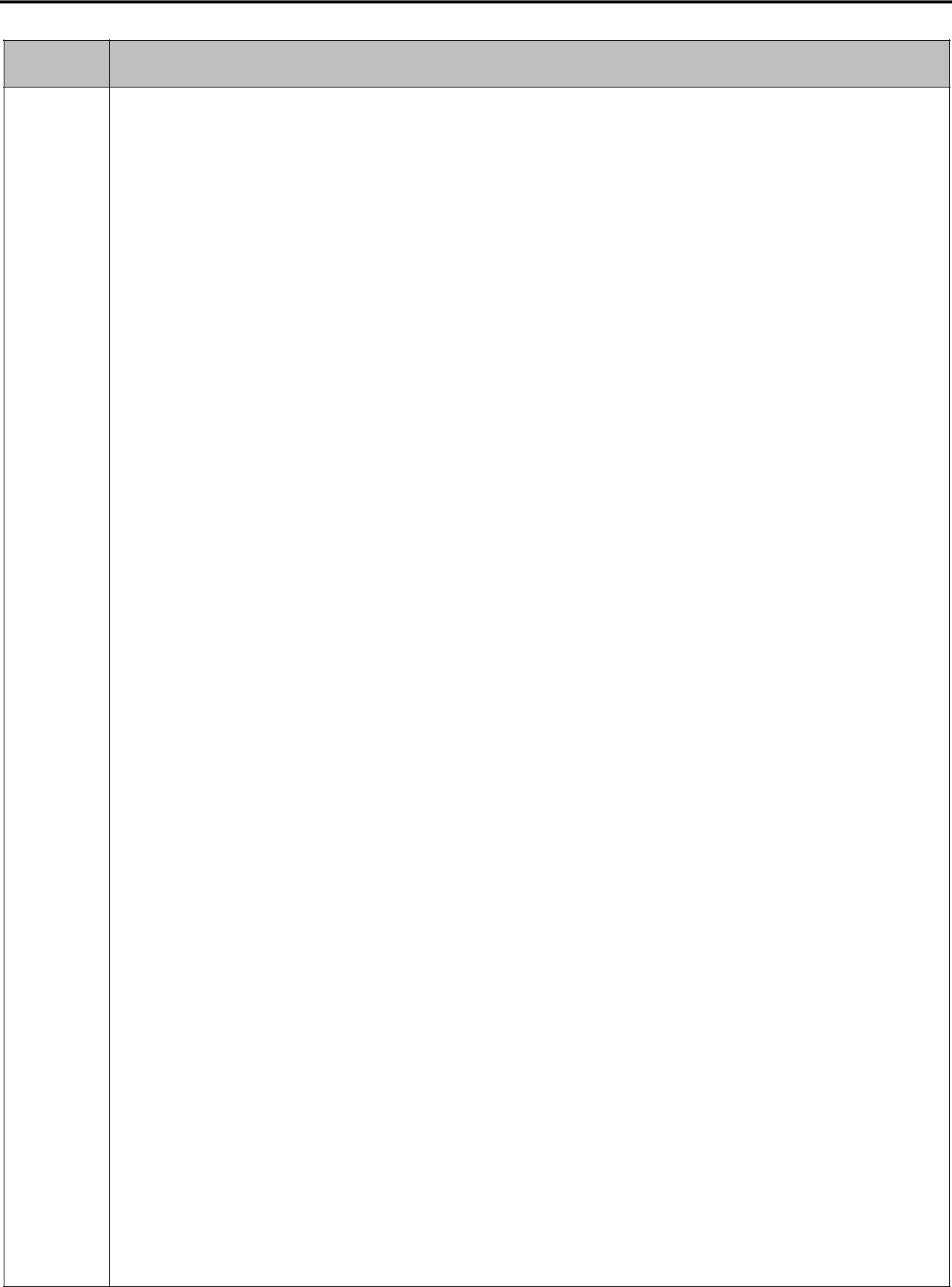 Quant.	DescriçãoComputador Portátil UltrafinoDescrição GeralMicrocomputador do tipo notebook, teclado e dispositivo apontador integrados, que possa funcionar ligado diretamente na tomada elétrica ou por meio de baterias.Os microcomputadores ultrafinos, objeto da presente aquisição, serão de modelo corporativo, aqui definidos como aqueles pertencentes à atual linha de  produção  dos  fabricantes  e  destinados  ao  mercado  de  grandescorporações, privilegiando essencialmente a facilidade de manutenção, a segurança, a resistência, o uso em rede e o gerenciamento remoto via hardware.Sistema Operacional: Windows 10 Professional Edition versão 64 bits ou superior46Termo de Referência de Adesão – Equipamentos de InformáticaTribunal de Justiça de Mato Grosso Coordenadoria de Tecnologia da Informação Departamento de Conectividade Versão 2.0Possuir suporte a gerenciamento de energia Energy Star EPA, APM/ACPI BIOS v1.00, bem como suporte a recursos SMBIOS/DMI v2.4 ou superior;Suportar boot por pendrive ou disco conectado na porta USB;Suportar a autenticação IEEE 802.1x nas interfaces de rede integradas para autenticação na rede corporativa, mesmo sem que o sistema operacional tenha sido inicializado;Suporte à tecnologia Intel vProUEFI BIOSO BIOS deverá ser desenvolvida pelo mesmo fabricante do equipamento e para uso exclusivo do modelo ofertado, ou, esse com direitos (copyright) de livre edição sobre o BIOS;Em conformidade com a especificação UEFI 2.5 ou superior (http://www.uefi.org) e capturáveis pela aplicação de inventário SCCM (System Center Configuration Manager);A comprovação de compatibilidade do fabricante com o padrão UEFI deve ser comprovada por meio do site http://www.uefi.org/members;Em conformidade com a ISO/IEC 19678:2015 (NIST 800-147), para garantia da integridade do firmware do BIOS;As atualizações, quando necessárias, deverão ser disponibilizadas no sítio do fabricante;Deve permitir o downgrade de versão;Capacidade de ativar e desativar o Secure Boot;Setup com suporte a língua Portuguesa e/ou Inglesa;Tipo Flash Memory, utilizando memória não volátil e reprogramável, compatível com o padrão plug-and- play;Suporte a ACPI 2.0 (Advanced Configuration and Power Management Interface) com controle automático de rotação do ventilador da CPU;Permitir o controle de habilitação das portas USB;Dispor de ferramenta de diagnóstico de saúde de hardware para, no mínimo: Processador, memória RAM, dispositivos de armazenamento e placas de rede, com execução de testes independente do estado/versão do sistema operacional;O número de série do computador deve ser registrado no BIOS e permitir leitura remota via comandos DMI2.0 ou superior. O número de série deverá vir registrado no BIOS de fábrica (não pode ser editável diretamente pelo software padrão do BIOS);Possibilidade  de  inserção  de  código  de  identificação  do  equipamento(número de registro patrimonial, por exemplo) em memória não volátil, com extensão mínima de oito dígitos, sendo tais informações recuperáveis por software de gerenciamento;Possuir suporte a SMBIOS v2.4 (System Management BIOS) ou superior. Os atributos de Manufactures, Product Name e Version da estrutura System Information devem ser iguais para todos os equipamentos do mesmo modelo. Não serão aceitas variações que dificultem a individualização e identificação correta de marca e modelo do equipamento;47Termo de Referência de Adesão – Equipamentos de InformáticaTribunal de Justiça de Mato Grosso Coordenadoria de Tecnologia da Informação Departamento de Conectividade Versão 2.0Deverá permitir ligar e desligar o computador remotamente, com controle de acesso em horários programados;Possuir controle de permissões de acesso através de senhas, sendo uma para inicializar o computador e outra para os recursos de administração da BIOS (Power On e Setup respectivamente);Processador PrincipalQuantidade mínima de núcleos físicos: 4 (quatro) núcleos físicos com 08 (oito) Threads, compatível com arquitetura x86 e x64, tecnologia de fabricação de 14nm;Última geração disponível para o modelo, no mercado nacional (não serão aceitos processadores cuja fabricação tenha sido descontinuada);Frequência de clock base de, no mínimo, 1.6Ghz, com turbo expansível para, no mínimo, 3.9Ghz;Controle de nível do desempenho automático, ajustando dinamicamente a frequência e a voltagem de acordo com a necessidade requerida pela atividade do momento;Memória cache de, no mínimo, 6 MB;Com extensões de virtualização e instruções SSE4.1/4.2, AVX 2.0;Suporte a AES (Advanced Encryption Standard), para criptografia de dados; Deverá ser totalmente compatível com as funcionalidades descritas paragerenciamento remoto previstas  neste Edital;TDP (Thermal Design Power – quantidade de potência que o sistema deresfriamento do processador deve ser capaz de dissipar) de 25W (vinte e cinco watts) ou inferior;Possuir Tecnologia Intel vPro.MemóriaMemória primária do tipo DDR4 de, no mínimo, 2.400Mhz de velocidade; Com 16GB (dezesseis gigabytes) em dois módulos (2x8GB) operando em“Dual Channel”;Os módulos de memória devem ser idênticos em marca/modelo para cada computador fornecido e estar homologada pelo fabricante da placa principal.ArmazenamentoUnidade M.2 com interface PCIe NVMe (Non-Volatile Memory Express) e capacidade mínima de 256 GB (duzentos e cinquenta seis gigabytes) em estado sólido (SSD), do tipo MCL ou TLC;Desempenho mínimo: velocidade de leitura sequencial de 2800MB/s e velocidade de gravação sequencial de 800MB/s;Tempo médio entre falhas (MTBF) mínimo de: 1.1 milhão de horas. Suportar criptografia;Deverá suportar tecnologia de armazenamento rápido e de inicialização rápida.48Termo de Referência de Adesão – Equipamentos de InformáticaTribunal de Justiça de Mato Grosso Coordenadoria de Tecnologia da Informação Departamento de Conectividade Versão 2.0Controladora USB (Universal Serial Bus)Possuir, no mínimo, 03 (três) interfaces USB compatíveis com a tecnologiaUSB 3.1 Gen 1 ou superior, sendo ao menos 01 (uma) energizada, que permita recarga mesmo com o equipamento desligado;Do total de interfaces USB, ao menos 01 (uma) deverá ser do tipo C.As interfaces deverão ser disponibilizadas sem a utilização de hubs ou portas USB instaladas em qualquer tipo de adaptador PCI.Controladora de rede integradaVelocidade Ethernet 10/100/1000 “autosensing”;Conector RJ-45 fêmea;8.3 Padrões IEEE: 802.1ae (MACsec), 802.1p (VLAN), 802.1q (VLAN), 802.1x (VLAN) 802.3, 802.3ab(Gigabit Ethernet), 802.3ad (Link Aggregation), 802.3af (Power over Ethernet), 802.3az (Energy Efficient Ethernet) 802.3u (Auto Negotiation), 802.3x (Full Duplex and Flow Control);Suporte em gerenciamento no padrão ACPI;Compatível com o padrão DMI 2.0 ou superior;Ativação remota do microcomputador pela rede WOL (Wake-On-Lan), observandose que:A BIOS do microcomputador deverá possuir suporte completo a essa ativação;Todos os recursos necessários à implementação dessa ativação deverão estar presentes no microcomputador.Possibilidade de implementar gerenciamento por SNMP;Totalmente configurável por software, não havendo qualquer opção que dependa de “jumpers” ou “DIP switches”;Suporte a PXE 2.0 (Pre-Boot eXecution Environment), para realizar instalação remota através da rede;Compatível com o padrão ASF 2.0.Controladora de rede Wi-Fi integradaPadrão IEEE 802.11 a/b/g/n/ac MU-MIMO;Trabalhar com as frequências de 2,4Ghz e 5Ghz;Homologado pela Anatel, possuindo respectivo selo de homologação; Suporte às tecnologias de criptografia WPA2;Vedada a customização com dispositivos USB, PCMCIA ou similares; Interface Bluetooth 4.2 ou superior integrada.Controladora de vídeoInterface controladora de vídeo integrada ao processador e deverá possuir alocação dinâmica de memória gráfica de até 1.7 GB;Compatível com a tecnologia DirectX 12;49Termo de Referência de Adesão – Equipamentos de InformáticaTribunal de Justiça de Mato Grosso Coordenadoria de Tecnologia da Informação Departamento de Conectividade Versão 2.0Possuir pelo menos 1 (uma) conexão de vídeo HDMI;Controladora de áudioControladora de áudio de alta-definição integrada;Com capacidade de gravar e reproduzir sons simultaneamente;Alto-falante estéreo integrado ao gabinete. Não serão aceitas caixa de som externas;Possuir conectores para microfone e fones de ouvido no gabinete ou combinados;O alto-falante deverá se desligar automaticamente, sem a necessidade de qualquer intervenção do usuário, quando forem conectados fones de ouvido;Suporte a DirectX 12CâmeraCâmera frontal integrada para captura de vídeo em resolução de no mínimo 720p High-Definition (HD);SegurançaChip de segurança TPM (Trusted Platform Module), versão 2.0 ou superior, soldado à placa principal, acompanhando de drivers e software para sua implementação e gerenciamento (conforme item 2.3.3.3). Essa opção deverá vir habilitada no BIOS;Leitor de impressão digital integrado ao gabinete compatível com o Windows Hello.TelaDeverá possuir uma tela LCD retroiluminada por LED, no formato Widescreen, além das seguintes características:Tamanho entre 14 a 15.7 polegadas de diagonal; Suportar resolução mínima de 1366 x 768 pixels; Tratamento antirreflexivo na tela ou anti-glare;ChassiProduzido nas variações de cores preta ou cinza (grafite/chumbo);Entrada integrada no Chassi para cabo de segurança padrão Kensinton Lock ou Noble Lock;Não serão admitidas quaisquer adaptações no gabinete destinadas a implementar os sistemas de fixação de trava de segurança.Deverá ser fornecido para cada equipamento cabo de aço de segurança com, no mínimo, 1 m de comprimento, do tipo Kensington Lock ou similar, e segredo de, no mínimo, 4 dígitos;50Termo de Referência de Adesão – Equipamentos de InformáticaTribunal de Justiça de Mato Grosso Coordenadoria de Tecnologia da Informação Departamento de Conectividade Versão 2.0Caso o equipamento possua o Slot no padrão Noble Lock, deverá ser fornecido para cada um deles cabo de segurança nesse padrão de, no mínimo, 1 m metro de comprimento.Gabinete reforçado com compostos de carbono, magnésio, titânio ou alumínio, comprovado por meio de manual técnico ou declaração do fabricante;Peso do notebook de, no máximo, 1,6 Kg, incluindo a bateria e a unidade de estado sólido;O equipamento deve possuir espessura inferior a 19 mm.Possuir identificação gráfica ou escrita para as interfaces de conexão;EnergiaPossuir bateria interna recarregável do tipo Íon de Lítio ou Polímero de Lítio com, no mínimo, 3 (três) células e 50 Wh de capacidade.Fonte de alimentação externa para corrente alternada de no mínimo 45 W, com tensões de entrada de 100 a 240 VAC (+/-10%), 50-60Hz com ajuste automático;Possuir eficiência energética de, no mínimo, 87%, comprovado por meio de laudo técnico emitido pelo Instituto de Pesquisas Tecnológicas (IPT), INMETRO ou outro reconhecido por esse último;Deve ser do mesmo fabricante do equipamento principal.TecladoTeclado padrão português brasileiro ABNT-2 com as teclas vírgula, crase, acento circunflexo, agudo, til e o cê-cedilha;O teclado deverá incluir a função backlight (iluminação traseira) para uso em ambientes escuros, assim como teclas para desabilitar esta função;A impressão sobre as teclas deverá ser do tipo permanente, não podendo apresentar desgaste por abrasão ou uso prolongado;Deverá possuir tecnologia de proteção do teclado integrado quanto a poeira e umidade.MouseApontador (mouse) com tecnologia óptica com conector USB (sem uso de adaptadores), ergonômico e conformação ambidestra, de 2 (dois) botões e 1(um) botão de rolagem (“net scroll”), com no mínimo de 1.000dpi de resolução, do mesmo fabricante do equipamento principal;Com garantia equivalente à do equipamento principal.Dispositivo apontador (Touchpad)Dispositivo indicador embutido no microcomputador, do tipo “touchpad” com, no mínimo, 2 (dois) botões integrados.51Termo de Referência de Adesão – Equipamentos de InformáticaTribunal de Justiça de Mato Grosso Coordenadoria de Tecnologia da Informação Departamento de Conectividade Versão 2.0ANEXO B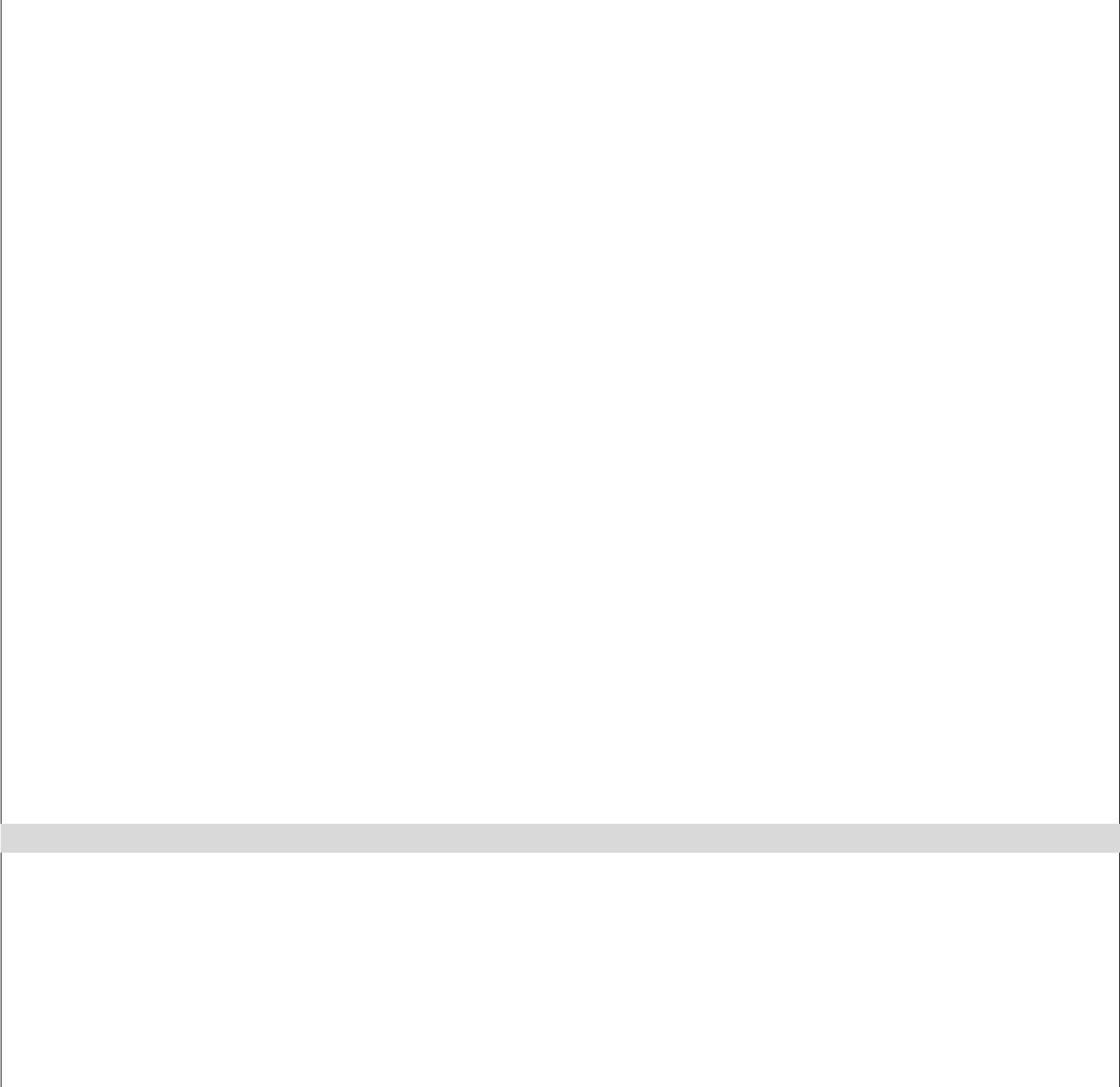 2-	Especificação da Ordem de ServiçoResponsável técnico para o atendimento:Cronograma de ExecuçãoNível de severidade informado, acaso exista:Problema relatado pelo solicitante52Termo de Referência de Adesão – Equipamentos de InformáticaTribunal de Justiça de Mato Grosso Coordenadoria de Tecnologia da Informação Departamento de Conectividade Versão 2.0Previsão de tempo de solução:Considerações GeraisTermo de Referência de Adesão – Equipamentos de Informática53Tribunal de Justiça de Mato Grosso Coordenadoria de Tecnologia da Informação Departamento de Conectividade Versão 2.0ANEXO CCHECKLIST “PARA PAGAMENTO”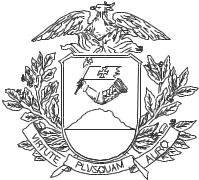 ESTADO DE MATO GROSSOPODER JUDICIÁRIOTRIBUNAL DE JUSTIÇAUNIDADE ORÇAMENTÁRIA 03601 – FUNDO DE APOIO AO JUDICIÁRIO – FUNAJURISOBJETO: Verificação de regularidade fiscal para pagamento de notas fiscais, conforme preceitua a Lei n. 8666/93, Art. 55 – XIII, bem como o termo pactuado (Contrato, Ata de Registro de Preços, Inexigibilidade de Licitação, Dispensa de Licitação...)Empresa: xxxxxxxxxxxxxxxxCNPJ: xxxxxxxxxxxxxxLocal: xxxxxxxxContrato: xxxxxxProt. Cia: xxxxxxxDocumento: C.I. N. xxxxxx (doc. de encaminhamento da nota)Nota Fiscal: XXXX54Termo de Referência de Adesão – Equipamentos de InformáticaTribunal de Justiça de Mato Grosso Coordenadoria de Tecnologia da Informação Departamento de Conectividade Versão 2.0EMPDotação Orçamentária (EMP e PED)FONTE 240/640Nota Fiscal com ContingenciamentoRetenção de TributosRETENÇÕES/GLOSAS DOS DOCUMENTOS FISCAISOBSERVAÇÃOTendo em vista a verificação das Certidões de Regularidade Fiscal, bem como os demais requisitos previstos em termo, como condição para liquidação, entende-se que não há óbice para a realização do pagamento por esta Unidade Orçamentária.Cuiabá, XX/XX/2020nome do servidor55Termo de Referência de Adesão – Equipamentos de InformáticaTribunal de Justiça de Mato Grosso Coordenadoria de Tecnologia da Informação Departamento de Conectividade Versão 2.0cargo/funçãoTermo de Referência de Adesão – Equipamentos de Informática56Tribunal de Justiça de Mato Grosso Coordenadoria de Tecnologia da Informação Departamento de Conectividade Versão 2.0ANEXO DATENDIMENTO AS ESPECIFICAÇÕES TÉCNICASDemonstramos, em atendimento ao previsto no item ________ do Edital ___________, o atendimento das especificações técnicas dos itens e subitens obrigatórios no Anexo A, especificando a localização exata das informações comprobatória inseridas em nossa proposta.Anexos estão todos os documentos oficiais do fabricante necessários para comprovação do atendimento das especificações técnicas exigidas no referido Edital e em seus anexos.Local e data_____________________________________________Assinatura e carimbo(Representante Legal) Nome e Cargo:Telefone de contato:E-mail de contato:(Representante Legal)Observação: emitir em papel que identifique a Licitante.57Termo de Referência de Adesão – Equipamentos de InformáticaTribunal de Justiça de Mato Grosso Coordenadoria de Tecnologia da Informação Departamento de Conectividade Versão 2.0ANEXO EDECLARAÇÃO DE DISPONIBILIZAÇÃO DA CENTRAL DEATENDIMENTODeclaramos	em	atendimento	ao	previsto	no	item	______	do	Edital_____________________, a disponibilização de “Central de Atendimento” para abertura de chamados técnicos conforme disposições contidas no Edital e em seus Anexos, após a assinatura da Ata de Registro de Preços.Nome (razão social):Inscrição Estadual:CNPJ (MF):Endereço:CEP:Cidade:_____________________________________________Assinatura e carimbo(Representante Legal) Nome e Cargo:Telefone de contato:E-mail de contato:(Representante Legal)Observação: emitir em papel que identifique a Licitante.58Termo de Referência de Adesão – Equipamentos de InformáticaTribunal de Justiça de Mato Grosso Coordenadoria de Tecnologia da Informação Departamento de Conectividade Versão 2.0ANEXO FDECLARAÇÃO DE GARANTIA TÉCNICADeclaramos em atendimento ao previsto no item ______ do Edital _____________, que a garantia técnica on-site será contratada com o fabricante ou uma Assistência Técnica autorizada, pelo período de, no mínimo, ____ meses, contado da emissão do Termo de Recebimento Definitivo e com atendimento a todas as condições contidas no Edital e em seus Anexos, após a assinatura do Contrato.Nome (razão social):Inscrição Estadual:CNPJ (MF):Endereço:CEP:Cidade:Local e data_____________________________________________Assinatura e carimbo(Representante Legal) Nome e Cargo:Telefone de contato:E-mail de contato:(Representante Legal)Observação: emitir em papel que identifique a Licitante.59Termo de Referência de Adesão – Equipamentos de InformáticaTribunal de Justiça de Mato Grosso Coordenadoria de Tecnologia da Informação Departamento de Conectividade Versão 2.0ANEXO GMINUTA DO TERMO DE GARANTIA E ASSISTÊNCIATÉCNICAA empresa ________________, inscrita no CNPJ sob o nº___________________ por intermédio de seu representante legal, Sr.(a)_____________________, portador da Carteira de Identidade nº ____________, compromete-se a prestar garantia técnica, pelo período de 60 (sessenta) mesespara o equipamentos e 36 (trinta e seis) meses para a bateria, a contar da data do recebimento definitivo do ____________ (objeto da contratação) ________________para o Poder Judiciário de Mato Grosso, nos seguintes termoscondições:O presente termo se refere ao bem constante da Nota Fiscal nº /2020 e rege-se pelo disposto nos artigos 69 e 73, § 2º da Lei 8.666/93, artigo 50, parágrafo único, do Código de Defesa do Consumidor, bem como pelas regras do Pregão Eletrônico nº 14/2019 - TJPI e contrato nº _____/2020.Durante o prazo de garantia, a empresa contratada terá a obrigação de substituir ou reparar, às suas expensas, qualquer equipamento, peça ou software que apresente defeito, que não decorra do desgaste natural ou do incorreto manuseio do produto;No caso de vícios insanáveis nos equipamentos, a CONTRATANTE solicitará do fabricante a troca do equipamento, obedecendo ao fator de três interrupções técnicas no período de três meses, para o equipamento e para o mesmo defeito, a Contratada substituirá o equipamento com vício por outro equipamento com as características técnicas, igual ou superior ao especificado no ANEXO A do presente Termo de Referência, em até 15 dias corridos;Na reposição de qualquer equipamento homologado, durante a vigência da garantia, havendo a descontinuidade tecnológica do modelo fornecido, a60Termo de Referência de Adesão – Equipamentos de InformáticaTribunal de Justiça de Mato Grosso Coordenadoria de Tecnologia da Informação Departamento de Conectividade Versão 2.0CONTRATADA deverá substituí-lo por um que atenda as especificações exigidas no edital ou superior;Realizar os serviços de manutenção corretiva de modo que não prejudiquem o andamento normal das atividades da CONTRATANTE em seu expediente, de segunda à sexta-feira das 10h00 às 18h00;Os procedimentos cobertos pela garantia descritos acima incluem mão de obra, peças e, em caso de necessidade de manutenção fora das dependências do PJMT, transportes e seguros também se aplicam, sem nenhum ônus adicional para a CONTRATANTE;Deverão ser fornecidos os Certificados de Garantia nominal do fabricante válidos em todo o território nacional;A CONTRATADA deverá informar o sítio Web do fabricante referentes aos produtos ofertados, onde poderão ser obtidos os drivers do chipset, controladoras de vídeo e de rede, e dos demais periféricos;Durante o período de garantia, a CONTRATADA deverá prestar, no mínimo, atendimento telefônico via 0800 ou ligação local, e pela web para registro e abertura de ocorrências, das quais deverá constar um número de registro diferenciado para acompanhamento de cada equipamento;A assistência técnica em garantia deverá ser prestada na Coordenadoria de Tecnologia da Informação – Departamento de Suporte e Informação (na modalidade on-site);O atendimento no período coberto pela garantia descrita acima deverá ser realizado, em no máximo 5 (cinco) dias úteis, contados a partir do comunicado formal de defeito;A garantia deverá cobrir defeitos de fabricação e materiais empregados na fabricação dos bens;Todas os itens substitutos deverão apresentar padrões de qualidade e desempenho iguais ou superiores aos utilizados na fabricação daquele (s) originalmente entregue (s), sempre “novos e de primeiro uso”, não podendo ser recondicionados;61Termo de Referência de Adesão – Equipamentos de InformáticaTribunal de Justiça de Mato Grosso Coordenadoria de Tecnologia da Informação Departamento de Conectividade Versão 2.0O descumprimento das regras constantes neste Termo de Garantia sujeitará a responsável às penalidades legais e contratuais previstas.Local e data_____________________________________________Assinatura e carimbo(Representante Legal) Nome e Cargo:Telefone de contato:E-mail de contato:(Representante Legal) Observação: emitir em papel que identifique a Licitante.62Termo de Referência de Adesão – Equipamentos de InformáticaTribunal de Justiça de Mato Grosso Coordenadoria de Tecnologia da Informação Departamento de Conectividade Versão 2.0ANEXO HTERMO DE RECEBIMENTO PROVISÓRIOAquisição de Equipamentos de InformáticaCertificamos que os produtos especificados no quadro abaixo foram recebidos peloTRIBUNAL DE JUSTIÇA DO ESTADO DE MATO GROSSO,Certificamos, também, que os produtos foram entregues conforme especificações técnicas previstas no termo de referência.O objeto ora recebido provisoriamente não conclui o cumprimento da obrigação.O presente termo é firmado em 2 (duas) vias de igual forma e teor, com as assinaturas dos fiscais técnico e Comissão de Recebimento de Bens (membros da Equipe de Fiscalização).CUIABÁ, _____/______/_______.63Termo de Referência de Adesão – Equipamentos de InformáticaTribunal de Justiça de Mato Grosso Coordenadoria de Tecnologia da Informação Departamento de Conectividade Versão 2.0ANEXO ITERMO DE RECEBIMENTO DEFINITIVOAquisição de Equipamentos de InformáticaCertificamos que os produtos especificados no quadro abaixo foram recebidos peloTRIBUNAL DE JUSTIÇA DO ESTADO DE MATO GROSSO.Certificamos, também, que os produtos foram entregues conforme especificações técnicas previstas no termo de referência.O presente termo é firmado em 2 (duas) vias de igual forma e teor, com as assinaturas dos fiscais técnico e Comissão de Recebimento de Bens (membros da Equipe de Fiscalização).CUIABÁ, _____/______/_______.64Termo de Referência de Adesão – Equipamentos de InformáticaTribunal de Justiça de Mato Grosso Coordenadoria de Tecnologia da Informação Departamento de Conectividade Versão 2.0ANEXO JTERMO DE CONFIDENCIALIDADE DA INFORMAÇÃOEste acordo sobre informações confidenciais é celebrado entre a empresa	,entidade de direito privado sediada na	, inscrita no CNPJ/MF sob nº.e  com  Inscrição  Estadual  nº	,  doravante  denominadaCONTRATADA,  representada  neste	ato	na	forma	do	seu	Estatuto	Social,	e	oTRIBUNAL DE JUSTIÇA , órgão público do Poder Judiciário Estadual, sediado emCuiabá, MT, Centro Político Administrativo, Rua C, S/N - CEP 78049-926, inscrito noCNPJ/MF sob nº 03.535.606/0001-10, doravante denominado “TJMT”.FUNDAMENTOSA CONTRATADA e o TJMT mantêm relacionamento de prestação de serviços porforça do Contrato TJMT nº	/	, firmado em …. de	de	, e para que aCONTRADADA possa realizar atividades nas dependências do TJMT é necessário edesejável que este revele à CONTRADADA, sob forma escrita, verbal ou qualquer outraforma  tangível,  certas  informações  proprietárias  e  confidenciais  relativas  aos  seusprocessos de trabalho.As	INFORMAÇÕES	CONFIDENCIAIS	do	TJMT	definidas	no	item	‘1’	sãoproprietárias e confidenciais, e só estão sendo reveladas à CONTRADADA em razão darealização dos serviços previstos no contrato acima referido, e por nenhuma outra razão,não desejando o TJMT transmitir à CONTRADADA qualquer interesse ou direito depropriedade intelectual, nem tornar tais INFORMAÇÕES CONFIDENCIAIS públicasou de conhecimento comum.TERMOS E CONDIÇÕES1. INFORMAÇÃO CONFIDENCIALPara	os	propósitos	do	contrato	e	deste	Termo	de	Confidencialidade,	o	termo“INFORMAÇÕESCONFIDENCIAIS”	irá	significar	quaisquer	informações	e	dados	de	naturezaconfidencial que venham a ser revelados em decorrência da execução do Contrato TJMTnº	/	, inclusive, mas sem se limitar a, segredos institucionais, informações técnicas65Termo de Referência de Adesão – Equipamentos de InformáticaTribunal de Justiça de Mato Grosso Coordenadoria de Tecnologia da Informação Departamento de Conectividade Versão 2.0e relativas a desenvolvimento, estratégias, operações, desempenho, tecnologia, negócios e processos, técnicas de programação de computador, e outras informações proprietárias designadas como tais, ou assim subentendidas, pelas PARTES, sejam elas apresentadas na forma escrita, oral, gráfica, eletrônica ou por outro meio qualquer de registro. O termo “INFORMAÇÕES CONFIDENCIAIS” irá incluir quaisquer amostras, modelos ou protótipos, ou partes destes.2. SIGILO2.1 A CONTRADADA pactua que todas as INFORMAÇÕES CONFIDENCIAIS serão mantidas no mais estrito sigilo. A CONTRADADA se compromete a não copiar, não usar em seu próprio benefício, nem revelar ou mostrar a terceiros, nem publicar tais informações, no território brasileiro ou no exterior, persistindo a obrigação de sigilo por tempo indeterminado após o encerramento do que originou o presente termo.2.2 Só os representantes da CONTRADADA cuja avaliação das INFORMAÇÕES CONFIDENCIAIS seja necessária e apropriada para os propósitos especificados da execução do contrato terão acesso às INFORMAÇÕES CONFIDENCIAIS. AsINFORMAÇÕES CONFIDENCIAIS serão usadas pela CONTRADADA somente para os propósitos limitados estabelecidos na execução do contrato.2.3. Com respeito aos sócios, diretores, empregados, agentes e representantes da CONTRADADA e outras pessoas que necessitem ter acesso às INFORMAÇÕES CONFIDENCIAIS, a CONTRADADA pactua obter de todas essas pessoas um Acordo de Sigilo obrigando-as a respeitar os mesmos pactos de sigilo aqui contidos.2.4 Todas as INFORMAÇÕES CONFIDENCIAIS de posse da CONTRADADA e sob seu controle deverão ser guardadas e mantidas a salvo num lugar seguro, com proteção adequada para assegurar que nenhuma pessoa não autorizada tenha acesso a essasINFORMAÇÕES CONFIDENCIAIS.2.5 A CONTRADADA concorda em notificar imediatamente o TJMT, por escrito, qualquer utilização indevida, revelação não autorizada, esbulho ou apropriação indébita das INFORMAÇÕES CONFIDENCIAIS que lhe forem reveladas, ou qualquer violação do contrato que chegue ao seu conhecimento.3. PROPRIEDADE66Termo de Referência de Adesão – Equipamentos de InformáticaTribunal de Justiça de Mato Grosso Coordenadoria de Tecnologia da Informação Departamento de Conectividade Versão 2.03.1 Todos os materiais, inclusive, mas sem limitações a documentos, desenhos, modelos, protótipos, dispositivos, esboços, projetos, listas de componentes, programas de computador, mapas, propostas, informações financeiras ou comerciais, e dados (juntamente com quaisquer meios de suporte, p. ex.: discos, fitas), fornecidos pelo TJMT à CONTRADADA, permanecerão sendo de propriedade do TJMT.3.2 Todas as anotações, juntamente com quaisquer análises, compilações, estudos ou outros documentos elaborados pela CONTRADADA ou por seus representantes, que contenham ou reflitam de outra maneira as INFORMAÇÕES CONFIDENCIAIS, reveladas pelo TJMT, serão também consideradas INFORMAÇÕES CONFIDENCIAIS, e serão havidas como de propriedade da CONTRADADA somente naquilo que não conflitar com direitos preexistentes do TJMT.4. LIMITAÇÃO DE OBRIGAÇÕES E DIREITOS4.1 A CONTRADADA concorda que não adquire qualquer título, posse, direitos de propriedade intelectual ou outros direitos para usar, vender, explorar, copiar ou desenvolver mais qualquer INFORMAÇÃO CONFIDENCIAL, em razão da execução do contrato. Caso as INFORMAÇÕES CONFIDENCIAIS sejam ou venham a ser objeto de requerimento de patente, patente, requerimento de direito autoral, ou direito autoral, a CONTRADADA concorda e entende que o TJMT terá todos os direitos e socorros legais disponíveis como resultado dos referidos requerimentos de patente, patentes, requerimentos de direito autoral, ou direitos autorais, e que a revelação de tais INFORMAÇÕES CONFIDENCIAIS à FORNECEDORA não afeta de maneira alguma esses direitos e socorros.4.2 A CONTRADADA entende que a revelação das INFORMAÇÕES CONFIDENCIAIS aqui prevista tem bases não-exclusivas, e que o TJMT poderá, a qualquer tempo, e sem limitações, revelar as INFORMAÇÕES CONFIDENCIAIS de sua propriedade a outros, sob obrigações de sigilo similares àquelas previstas em contrato. 4.3 Nada neste instrumento irá obrigar o TJMT a revelar à CONTRADADA qualquer informação em particular.4.4 O nome, a marca e a logomarca da CONTRADADA são de sua propriedade exclusiva e encontram-se devidamente registrados junto aos órgãos competentes e protegidos pelas67Termo de Referência de Adesão – Equipamentos de InformáticaTribunal de Justiça de Mato Grosso Coordenadoria de Tecnologia da Informação Departamento de Conectividade Versão 2.0leis de propriedade intelectual, de modo que o presente instrumento não confere ao TJMT qualquer direito, direto ou indireto, sobre o nome, a marca e a logomarca pertencentes à CONTRADADA, sendo vedada qualquer forma de utilização, exploração, reprodução e/ou veiculação destes, em conexão ou não com o objeto deste instrumento, sem a autorização prévia e expressa da CONTRADADA.5. NÃO-REVELAÇÃO5.1 Tanto a CONTRADADA como seus respectivos representantes, funcionários, agentes e terceiros, direta ou indiretamente relacionados, na forma dos Acordos de Sigilo assinados, concordam que durante o período de vigência do Contrato TJMT nº. ...../......,e após o seu encerramento será mantida, por prazo indeterminado, a proibição de revelação e de uso em benefício próprio ou de terceiros das INFORMAÇÕES CONFIDENCIAIS.5.2. As restrições estabelecidas no item 5.1 não se aplicarão a quaisquer informações, dados ou outros materiais cedidos, na medida em que existir, ou vier a existir, qualquer uma das condições seguintes:Fossem previamente conhecidas pela CONTRADADA, livre de qualquer obrigação de mantê-las confidenciais conforme demonstrado pelos seus registros escritos, desde que ele não tenha recebido tais informações, direta ou indiretamente, do TJMT;Sejam ou se tornem de domínio público, por revelação que não seja desautorizada;Sejam obtidas independentemente pela CONTRADADA sem conhecimento das INFORMAÇÕES CONFIDENCIAIS, conforme demonstrado pelos seus registros escritos, desde que tais informações, ou informações correlatas, não tenham sido antecipadas em processo de patentes previamente publicados, de titularidade do TJMT;Sejam reveladas a terceiros, sem restrições, pelo TJMT; ouSejam recebidas legalmente pela CONTRADADA de uma terceira parte cuja revelação não tenha violado qualquer sigilo ou outra obrigação legal; ou68Termo de Referência de Adesão – Equipamentos de InformáticaTribunal de Justiça de Mato Grosso Coordenadoria de Tecnologia da Informação Departamento de Conectividade Versão 2.0f)	Que venham a ser tornadas públicas por ação ou omissão não atribuível àCONTRADADA.5.3. As INFORMAÇÕES CONFIDENCIAIS não serão consideradas pertencentes ao domínio público simplesmente por estarem parcialmente incorporadas a descobertas em geral, ou porque características individuais suas, componentes seus ou combinações disso sejam agora ou venham a ser conhecidos pelo público.6. DEVOLUÇÃO DA INFORMAÇÃO CONFIDENCIAL6.1 Quando do encerramento do presente contrato e/ou das relações de negócios entre a CONTRADADA e o TJMT, ou mais cedo, de comum acordo entre as PARTES, a CONTRADADA deverá entregar em até 15 (quinze) dias ao TJMT, ou a quem ele designar, toda e qualquer INFORMAÇÃO CONFIDENCIAL em sua posse ou sob seu controle, exceto se o TJMT, por intermédio de prévia permissão por escrito, tenha concordado em que a informação seja retida pela CONTRADADA.6.2 A CONTRADADA irá se certificar de que todas as INFORMAÇÕES CONFIDENCIAIS e cópias, ou extrações destas, tenham sido devolvidas ao TJMT, ou a quem ela designar, bem como que sejam destruídas, de maneira irrecuperável, todas as cópias instaladas na memória de seus equipamentos ou em qualquer outro tipo de suporte, inclusive as cópias de segurança (backup).7. REVELAÇÃO ORDENADA EM JUÍZOA CONTRADADA não será responsável pela revelação de INFORMAÇÕES CONFIDENCIAIS caso esta seja feita em resposta a ordem judicial, contanto que seja dada notificação ao TJMT, tão logo tal ordem seja recebida, para que este possa buscar uma medida protetora, caso seja adequado.8. ACORDO DE OBRIGAÇÃO DOS SUCESSORESEste Termo de Confidencialidade terá caráter obrigatório e deverá vigorar em benefício das PARTES aqui signatárias, de seus herdeiros, administradores, sucessores e depositários.9. DA VIGÊNCIA69Termo de Referência de Adesão – Equipamentos de InformáticaTribunal de Justiça de Mato Grosso Coordenadoria de Tecnologia da Informação Departamento de Conectividade Versão 2.09.1 Este Termo de Confidencialidade se efetivará a partir da data da assinatura do Contrato de prestação ao que está vinculado e terminará com a cessação da prestação dos serviços, ressalvados os efeitos da vedação contida no item 5 do presente ajuste.9.2 O encerramento deste Termo não eximirá a CONTRADADA de cumprir com as obrigações e responsabilidades assumidas durante sua vigência.10. FOROPara dirimir quaisquer dúvidas ou questões relacionadas com este Termo de Confidencialidade, as PARTES elegem o Foro de Cuiabá, MT, com renúncia expressa de qualquer outro, por mais privilegiado que seja.Assim, justas e contratadas, as PARTES assinam o presente instrumento em 2 (duas) vias.70Termo de Referência de Adesão – Equipamentos de InformáticaTribunal de Justiça de Mato Grosso Coordenadoria de Tecnologia da Informação Departamento de Conectividade Versão 2.0ANEXO KCÓDIGO APLIC – TCE/MT71Termo de Referência de Adesão – Equipamentos de InformáticaTribunal de Justiça de Mato Grosso Coordenadoria de Tecnologia da Informação Departamento de Conectividade Versão 1.0ANEXO LPLANILHA DE CUSTOS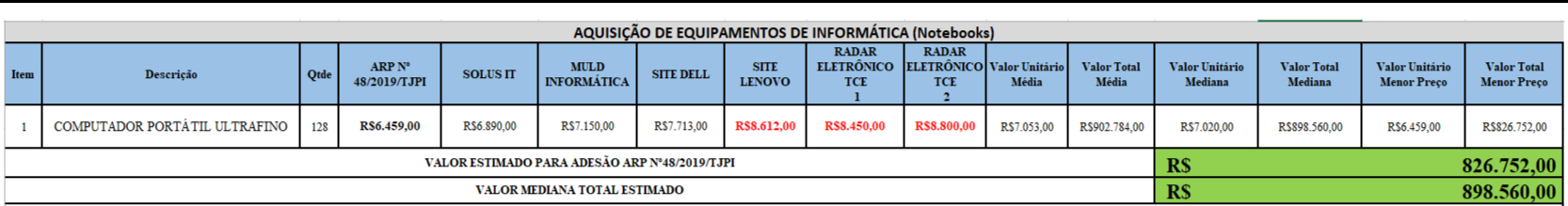 NomeCPF:Marcos Pinto Gomes Junior405.736.801-91Telefone:Celular:E-mail:(65) 3617-3632(65) 3617-3632marcos.gomes@tjmt.jus.brNº do CIA:Código do APLIC:0038648-71.2020.8.11.00000038648-71.2020.8.11.00000038648-71.2020.8.11.0000Anexo EObjeto:Equipamentos de TIC - NotebooksEquipamentos de TIC - NotebooksEquipamentos de TIC - NotebooksEquipamentos de TIC - NotebooksSistema de Registro de Preço:Sistema de Registro de Preço:Vistoria / Amostra:☒Sim☐Não☐Obrigatória☐Facultativa☐Facultativa☒Não se aplicaAdjudicação:Representatividade da demanda:Representatividade da demanda:☐Global☒Investimento☒Investimento☐Lote ou Item☐Lote ou Item☐Custeio☐Custeio☒Item☐Custeio (nova contratação)☐Custeio (nova contratação)☐Custeio (nova contratação)ANTONIO MOLINA PARADAcódigo 16DDB7D9assinado digitalmente por: MARCOS PINTO GOMES JUNIOR,MÁRCIO CIRÍACO DA SILVA,MARCOa(s) assinatura(s) ou baixar o original acesse http://cia.tjmt.jus.br/publico/ValidarDocumento e utilize oDocumentoPara validarANTONIO MOLINA PARADAcódigo 16DDB7D9assinado digitalmente por: MARCOS PINTO GOMES JUNIOR,MÁRCIO CIRÍACO DA SILVA,MARCOa(s) assinatura(s) ou baixar o original acesse http://cia.tjmt.jus.br/publico/ValidarDocumento e utilize oDocumentoPara validar1OBJETO (Art. 18, § 3º, I).............................................................................................................OBJETO (Art. 18, § 3º, I).............................................................................................................61.1.Definição (Art. 18, § 3º, I) ..........................................................................................................61.2.Detalhamento ..............................................................................................................................62FUNDAMENTAÇÃO DA CONTRATAÇÃO (Art. 18, § 3º, II) .................................................FUNDAMENTAÇÃO DA CONTRATAÇÃO (Art. 18, § 3º, II) .................................................72.1.Motivação (Art. 18, § 3º, II, a) ....................................................................................................72.2.Objetivos a serem alcançados por meio da contratação (Art. 18, § 3º, II, b) .............................72.3.Benefícios (Art. 18, § 3º, II, c) .....................................................................................................82.4.Alinhamento Estratégico (Art. 18, § 3º, II, d) .............................................................................82.5.Referência aos Estudos Preliminares (Art. 18, § 3º, II, e) ..........................................................92.6.Relação entre a Demanda Prevista e a Contratada (Art. 18, § 3º, II, f) .....................................92.7.Análise de Mercado de TIC (Art. 18, § 3º, II, g) .......................................................................112.8.Natureza do Objeto (Art. 18, § 3º, II, h)....................................................................................112.9.Parcelamento e Adjudicação do Objeto (Art. 18, § 3º, II, i) .....................................................112.10.Subcontratação .........................................................................................................................122.11.Do consórcio: ...........................................................................................................................122.12.Da amostra: ..............................................................................................................................122.13.Modalidade, Tipo de Licitação e Critérios de Habilitação (Art. 18, § 3º, II, j) ........................132.14.Lei Complementar n. 123/2006, alterada pela Lei Complementar n. 147/2014 .......................132.15.Da Alteração Subjetiva .............................................................................................................142.16.Fraude e Corrupção .................................................................................................................142.17.Critérios de Habilitação (Art. 18, § 3º, II, j, Resolução 182/2013-CNJ) ..................................142.18.Qualificação técnica da habilitação .........................................................................................152.19.Qualificação técnica dos profissionais .....................................................................................172.20.Critérios Acerca do Impacto Ambiental (Art. 18, § 3º, II, k, Resolução 182/2013-CNJ) .........172.21.Adequação do Ambiente (Art. 18, § 3º, II, k) ............................................................................182.22.Conformidade Técnica e Legal (Art. 18, § 3º, II, l) ..................................................................182.23.Obrigações do Contratante (Art. 18, § 3, II, m) ........................................................................192.24.Obrigações da Contratada (Art. 18, § 3, II, m) ........................................................................203DETALHAMENTO DO OBJETO (Art. 18, § 3º, III) ...........................................................................DETALHAMENTO DO OBJETO (Art. 18, § 3º, III) ...........................................................................223.1.Forma de Execução e de Gestão do Contrato (Art. 18, § 3º, III, a) ..........................................22Principais Papéis (Art. 18, § 3º, III, a, 1) ..............................................................................................Principais Papéis (Art. 18, § 3º, III, a, 1) ..............................................................................................223.2.Dinâmica da Execução (Art. 18, § 3º, III, a, 2).........................................................................233.3.Reunião de Alinhamento ...........................................................................................................243.4.Instrumentos de Solicitação do (s) Serviço (s) (Art. 18, § 3º, III, a, 3) .....................................243.5.Execução da Ordem de Serviço ................................................................................................263.6.Local de Entrega dos Bens........................................................................................................273.7.Horário de Execução dos Serviços e Mecanismos Formais de Comunicação. ........................273Termo de Referência de Adesão – Equipamentos de InformáticaTermo de Referência de Adesão – Equipamentos de InformáticaTermo de Referência de Adesão – Equipamentos de InformáticaANTONIO MOLINA PARADAcódigo 16DDB7D9assinado digitalmente por: MARCOS PINTO GOMES JUNIOR,MÁRCIO CIRÍACO DA SILVA,MARCOa(s) assinatura(s) ou baixar o original acesse http://cia.tjmt.jus.br/publico/ValidarDocumento e utilize oDocumentoPara validar3.8.Monitoramento da Execução (Art. 18, § 3º, III, a, 5) ...............................................................273.9.Qualidade e Recebimento do (s) produto (s) (Art. 18, § 3º, III, a, 6) ........................................273.10.Requisitos de garantia e manutenção .......................................................................................293.13.Forma de Pagamento (Art. 18, § 3º, III, a, 7). ..........................................................................323.14.Dotação Orçamentária .............................................................................................................383.15.Vigência ....................................................................................................................................393.16.Do Reajuste ...............................................................................................................................403.17.Do Reequilíbrio .........................................................................................................................403.18.Transferência de Conhecimento (Art. 18, § 3º, III, a, 8, Resolução 182/2013-CNJ) ................403.19.Transição Contratual (Art. 15, III, a, b, c, d, e, Resolução 182/2013-CNJ) .............................403.20.Direitos de Propriedade Intelectual (Art. 18, § 3º, III, a, 9) .....................................................403.21.Sanções e Penalidades (Art. 18, § 3º, III, a, 11) .......................................................................404Sigilo e Inviolabilidade ...............................................................................................................Sigilo e Inviolabilidade ...............................................................................................................435Legislação Aplicável ...................................................................................................................Legislação Aplicável ...................................................................................................................436REQUISITOS TÉCNICOS (Art. 18, § 3º, IV) ...........................................................................6REQUISITOS TÉCNICOS (Art. 18, § 3º, IV) ...........................................................................6REQUISITOS TÉCNICOS (Art. 18, § 3º, IV) ...........................................................................447APROVAÇÃO DO TERMO DE REFERÊNCIA .....................................................................7APROVAÇÃO DO TERMO DE REFERÊNCIA .....................................................................7APROVAÇÃO DO TERMO DE REFERÊNCIA .....................................................................45Anexo AAnexo A..............................................................................................................................................46REQUISITOS TÉCNICOS DOS EQUIPAMENTOS .......................................................................REQUISITOS TÉCNICOS DOS EQUIPAMENTOS .......................................................................REQUISITOS TÉCNICOS DOS EQUIPAMENTOS .......................................................................46Anexo B...............................................................................................................................................Anexo B...............................................................................................................................................Anexo B...............................................................................................................................................52MODELO DE ORDEM DE SERVIÇO .............................................................................................MODELO DE ORDEM DE SERVIÇO .............................................................................................MODELO DE ORDEM DE SERVIÇO .............................................................................................52Ordem de Serviço nº X/201X ..............................................................................................................Ordem de Serviço nº X/201X ..............................................................................................................Ordem de Serviço nº X/201X ..............................................................................................................52Anexo CAnexo C..............................................................................................................................................54CHECKLIST “PARA PAGAMENTO”.............................................................................................CHECKLIST “PARA PAGAMENTO”.............................................................................................CHECKLIST “PARA PAGAMENTO”.............................................................................................54Anexo DAnexo D..............................................................................................................................................57ATENDIMENTO AS ESPECIFICAÇÕES TÉCNICAS ...................................................................ATENDIMENTO AS ESPECIFICAÇÕES TÉCNICAS ...................................................................ATENDIMENTO AS ESPECIFICAÇÕES TÉCNICAS ...................................................................57Anexo E...............................................................................................................................................Anexo E...............................................................................................................................................Anexo E...............................................................................................................................................58DECLARAÇÃO DE DISPONIBILIZAÇÃO DA CENTRAL DE ATENDIMENTO ......................DECLARAÇÃO DE DISPONIBILIZAÇÃO DA CENTRAL DE ATENDIMENTO ......................DECLARAÇÃO DE DISPONIBILIZAÇÃO DA CENTRAL DE ATENDIMENTO ......................58Anexo F ...............................................................................................................................................Anexo F ...............................................................................................................................................Anexo F ...............................................................................................................................................59DECLARAÇÃO DE GARANTIA TÉCNICA ...................................................................................DECLARAÇÃO DE GARANTIA TÉCNICA ...................................................................................DECLARAÇÃO DE GARANTIA TÉCNICA ...................................................................................594Termo de Referência de Adesão – Equipamentos de InformáticaTermo de Referência de Adesão – Equipamentos de InformáticaTermo de Referência de Adesão – Equipamentos de InformáticaANTONIO MOLINA PARADAcódigo 16DDB7D9assinado digitalmente por: MARCOS PINTO GOMES JUNIOR,MÁRCIO CIRÍACO DA SILVA,MARCOa(s) assinatura(s) ou baixar o original acesse http://cia.tjmt.jus.br/publico/ValidarDocumento e utilize oDocumentoPara validarANTONIO MOLINA PARADAcódigo 16DDB7D9assinado digitalmente por: MARCOS PINTO GOMES JUNIOR,MÁRCIO CIRÍACO DA SILVA,MARCOa(s) assinatura(s) ou baixar o original acesse http://cia.tjmt.jus.br/publico/ValidarDocumento e utilize oDocumentoPara validarItemDescriçãoUnidadeTipoQtde.GarantiaComputador Portátil Ultrafino60 mesesComputador Portátil UltrafinoMaterial(equipamento)01(Notebook); Marca: LENOVOUnidadeMaterial128(equipamento)01(Notebook); Marca: LENOVOUnidadePermanente12836 mesesTHINKPAD E14Permanente36 mesesTHINKPAD E14(bateria)(bateria)ANTONIO MOLINA PARADAcódigo 16DDB7D9assinado digitalmente por: MARCOS PINTO GOMES JUNIOR,MÁRCIO CIRÍACO DA SILVA,MARCOa(s) assinatura(s) ou baixar o original acesse http://cia.tjmt.jus.br/publico/ValidarDocumento e utilize oDocumentoPara validarANTONIO MOLINA PARADAcódigo 16DDB7D9assinado digitalmente por: MARCOS PINTO GOMES JUNIOR,MÁRCIO CIRÍACO DA SILVA,MARCOa(s) assinatura(s) ou baixar o original acesse http://cia.tjmt.jus.br/publico/ValidarDocumento e utilize oDocumentoPara validarANTONIO MOLINA PARADAcódigo 16DDB7D9assinado digitalmente por: MARCOS PINTO GOMES JUNIOR,MÁRCIO CIRÍACO DA SILVA,MARCOa(s) assinatura(s) ou baixar o original acesse http://cia.tjmt.jus.br/publico/ValidarDocumento e utilize oDocumentoPara validarANTONIO MOLINA PARADAcódigo 16DDB7D9assinado digitalmente por: MARCOS PINTO GOMES JUNIOR,MÁRCIO CIRÍACO DA SILVA,MARCOa(s) assinatura(s) ou baixar o original acesse http://cia.tjmt.jus.br/publico/ValidarDocumento e utilize oDocumentoPara validarDestinaçãoDestinaçãoDescriçãoDescrição1º grau2ª grauQuant.Quant.Computadores Portáteis UltrafinoComputadores Portáteis Ultrafino8939Computadores Portáteis UltrafinoComputadores Portáteis Ultrafino1º Empenho1º Empenho1º EmpenhoDescriçãoDescrição1º grau2ª grau1º grau2ª grauQuant.Quant.Computadores Portáteis UltrafinoComputadores Portáteis Ultrafino89893939ANTONIO MOLINA PARADAcódigo 16DDB7D9assinado digitalmente por: MARCOS PINTO GOMES JUNIOR,MÁRCIO CIRÍACO DA SILVA,MARCOa(s) assinatura(s) ou baixar o original acesse http://cia.tjmt.jus.br/publico/ValidarDocumento e utilize oDocumentoPara validarANTONIO MOLINA PARADAcódigo 16DDB7D9assinado digitalmente por: MARCOS PINTO GOMES JUNIOR,MÁRCIO CIRÍACO DA SILVA,MARCOa(s) assinatura(s) ou baixar o original acesse http://cia.tjmt.jus.br/publico/ValidarDocumento e utilize oDocumentoPara validarANTONIO MOLINA PARADAcódigo 16DDB7D9assinado digitalmente por: MARCOS PINTO GOMES JUNIOR,MÁRCIO CIRÍACO DA SILVA,MARCOa(s) assinatura(s) ou baixar o original acesse http://cia.tjmt.jus.br/publico/ValidarDocumento e utilize oDocumentoPara validarANTONIO MOLINA PARADAcódigo 16DDB7D9assinado digitalmente por: MARCOS PINTO GOMES JUNIOR,MÁRCIO CIRÍACO DA SILVA,MARCOa(s) assinatura(s) ou baixar o original acesse http://cia.tjmt.jus.br/publico/ValidarDocumento e utilize oDocumentoPara validarANTONIO MOLINA PARADAcódigo 16DDB7D9assinado digitalmente por: MARCOS PINTO GOMES JUNIOR,MÁRCIO CIRÍACO DA SILVA,MARCOa(s) assinatura(s) ou baixar o original acesse http://cia.tjmt.jus.br/publico/ValidarDocumento e utilize oDocumentoPara validarANTONIO MOLINA PARADAcódigo 16DDB7D9assinado digitalmente por: MARCOS PINTO GOMES JUNIOR,MÁRCIO CIRÍACO DA SILVA,MARCOa(s) assinatura(s) ou baixar o original acesse http://cia.tjmt.jus.br/publico/ValidarDocumento e utilize oDocumentoPara validarANTONIO MOLINA PARADAcódigo 16DDB7D9assinado digitalmente por: MARCOS PINTO GOMES JUNIOR,MÁRCIO CIRÍACO DA SILVA,MARCOa(s) assinatura(s) ou baixar o original acesse http://cia.tjmt.jus.br/publico/ValidarDocumento e utilize oDocumentoPara validarANTONIO MOLINA PARADAcódigo 16DDB7D9assinado digitalmente por: MARCOS PINTO GOMES JUNIOR,MÁRCIO CIRÍACO DA SILVA,MARCOa(s) assinatura(s) ou baixar o original acesse http://cia.tjmt.jus.br/publico/ValidarDocumento e utilize oDocumentoPara validarANTONIO MOLINA PARADAcódigo 16DDB7D9assinado digitalmente por: MARCOS PINTO GOMES JUNIOR,MÁRCIO CIRÍACO DA SILVA,MARCOa(s) assinatura(s) ou baixar o original acesse http://cia.tjmt.jus.br/publico/ValidarDocumento e utilize oDocumentoPara validarANTONIO MOLINA PARADAcódigo 16DDB7D9assinado digitalmente por: MARCOS PINTO GOMES JUNIOR,MÁRCIO CIRÍACO DA SILVA,MARCOa(s) assinatura(s) ou baixar o original acesse http://cia.tjmt.jus.br/publico/ValidarDocumento e utilize oDocumentoPara validarANTONIO MOLINA PARADAcódigo 16DDB7D9assinado digitalmente por: MARCOS PINTO GOMES JUNIOR,MÁRCIO CIRÍACO DA SILVA,MARCOa(s) assinatura(s) ou baixar o original acesse http://cia.tjmt.jus.br/publico/ValidarDocumento e utilize oDocumentoPara validarANTONIO MOLINA PARADAcódigo 16DDB7D9assinado digitalmente por: MARCOS PINTO GOMES JUNIOR,MÁRCIO CIRÍACO DA SILVA,MARCOa(s) assinatura(s) ou baixar o original acesse http://cia.tjmt.jus.br/publico/ValidarDocumento e utilize oDocumentoPara validarNomeMarcos Pinto Gomes JúniorMarcos Pinto Gomes JúniorMatrícula58515851E-Mailmarcos.gomes@tjmt.jus.brmarcos.gomes@tjmt.jus.brÁrea (Departamento/Setor)Departamento de Suporte e InformaçãoDepartamento de Suporte e InformaçãoNomeHelton Corrêa Pereira da MattaHelton Corrêa Pereira da MattaMatrícula2159421594E-Mailhelton.matta@tjmt.jus.brhelton.matta@tjmt.jus.brÁrea (Departamento/Setor)Departamento de Suporte e InformaçãoDepartamento de Suporte e InformaçãoNomeMárcio Ciríaco da SilvaMárcio Ciríaco da SilvaMatrícula75587558E-Mailmarcio.ciriaco@tjmt.jus.brmarcio.ciriaco@tjmt.jus.brÁrea (Departamento/Setor)Departamento de Suporte e InformaçãoDepartamento de Suporte e InformaçãoANTONIO MOLINA PARADAcódigo 16DDB7D9assinado digitalmente por: MARCOS PINTO GOMES JUNIOR,MÁRCIO CIRÍACO DA SILVA,MARCOa(s) assinatura(s) ou baixar o original acesse http://cia.tjmt.jus.br/publico/ValidarDocumento e utilize oDocumentoPara validarNomeHenardo Nunes CarneiroHenardo Nunes CarneiroHenardo Nunes CarneiroMatrícula33023302E-Mailhenardo.carneiro@tjmt.jus.brhenardo.carneiro@tjmt.jus.brhenardo.carneiro@tjmt.jus.brÁrea (Departamento/Setor)Departamento de Suporte e InformaçãoDepartamento de Suporte e InformaçãoDepartamento de Suporte e InformaçãoNomeMarco Antonio Molina ParadaMarco Antonio Molina ParadaMatrícula55485548E-Mailmarco.parada@tjmt.jus.brmarco.parada@tjmt.jus.brÁrea (Departamento/Setor)Coordenadoria AdministrativaCoordenadoria AdministrativaNomeAnderson Domingues AugustoAnderson Domingues AugustoMatrícula1008210082E-Mailanderson.augusto@tjmt.jus.brÁrea (Departamento/Setor)Coordenadoria AdministrativaCoordenadoria AdministrativaANTONIO MOLINA PARADAcódigo 16DDB7D9assinado digitalmente por: MARCOS PINTO GOMES JUNIOR,MÁRCIO CIRÍACO DA SILVA,MARCOa(s) assinatura(s) ou baixar o original acesse http://cia.tjmt.jus.br/publico/ValidarDocumento e utilize oDocumentoPara validarANTONIO MOLINA PARADAcódigo 16DDB7D9assinado digitalmente por: MARCOS PINTO GOMES JUNIOR,MÁRCIO CIRÍACO DA SILVA,MARCOa(s) assinatura(s) ou baixar o original acesse http://cia.tjmt.jus.br/publico/ValidarDocumento e utilize oDocumentoPara validarANTONIO MOLINA PARADAcódigo 16DDB7D9assinado digitalmente por: MARCOS PINTO GOMES JUNIOR,MÁRCIO CIRÍACO DA SILVA,MARCOa(s) assinatura(s) ou baixar o original acesse http://cia.tjmt.jus.br/publico/ValidarDocumento e utilize oDocumentoPara validarANTONIO MOLINA PARADAcódigo 16DDB7D9assinado digitalmente por: MARCOS PINTO GOMES JUNIOR,MÁRCIO CIRÍACO DA SILVA,MARCOa(s) assinatura(s) ou baixar o original acesse http://cia.tjmt.jus.br/publico/ValidarDocumento e utilize oDocumentoPara validarDepartamento de Material e Patrimônio (DMP)EntregaAvenida Fernando Correa da Costa, n. 6960, BairroCuiabá – MTCuiabá – MTCuiabá – MTSão José, CEP 78.080-535, no período das 8h às 12hse das 14 às 18h, de segunda à sexta feira.ANTONIO MOLINA PARADAcódigo 16DDB7D9assinado digitalmente por: MARCOS PINTO GOMES JUNIOR,MÁRCIO CIRÍACO DA SILVA,MARCOa(s) assinatura(s) ou baixar o original acesse http://cia.tjmt.jus.br/publico/ValidarDocumento e utilize oDocumentoPara validarANTONIO MOLINA PARADAcódigo 16DDB7D9assinado digitalmente por: MARCOS PINTO GOMES JUNIOR,MÁRCIO CIRÍACO DA SILVA,MARCOa(s) assinatura(s) ou baixar o original acesse http://cia.tjmt.jus.br/publico/ValidarDocumento e utilize oDocumentoPara validarANTONIO MOLINA PARADAcódigo 16DDB7D9assinado digitalmente por: MARCOS PINTO GOMES JUNIOR,MÁRCIO CIRÍACO DA SILVA,MARCOa(s) assinatura(s) ou baixar o original acesse http://cia.tjmt.jus.br/publico/ValidarDocumento e utilize oDocumentoPara validarANTONIO MOLINA PARADAcódigo 16DDB7D9assinado digitalmente por: MARCOS PINTO GOMES JUNIOR,MÁRCIO CIRÍACO DA SILVA,MARCOa(s) assinatura(s) ou baixar o original acesse http://cia.tjmt.jus.br/publico/ValidarDocumento e utilize oDocumentoPara validarValorPrazo soluçãoMeta ExigidaSanção / PenalidadeValor 01Até 05 (cinco) diasPrazo legal-Valor 025 <= prazo < 15 dias100% Solução0,2% sobre o valor total do0,2% sobre o valor total doValor 025 <= prazo < 15 dias100% SoluçãoempenhoempenhoempenhoempenhoValor 0315< = prazo < 30 dias100% Solução0,3% sobre o valor total do0,3% sobre o valor total doValor 0315< = prazo < 30 dias100% SoluçãoempenhoempenhoempenhoempenhoValor 04Prazo >= 30 dias100% Solução0,5% sobre o valor total do0,5% sobre o valor total doValor 04Prazo >= 30 dias100% SoluçãoempenhoempenhoempenhoempenhoANTONIO MOLINA PARADAcódigo 16DDB7D9assinado digitalmente por: MARCOS PINTO GOMES JUNIOR,MÁRCIO CIRÍACO DA SILVA,MARCOa(s) assinatura(s) ou baixar o original acesse http://cia.tjmt.jus.br/publico/ValidarDocumento e utilize oDocumentoPara validarANTONIO MOLINA PARADAcódigo 16DDB7D9assinado digitalmente por: MARCOS PINTO GOMES JUNIOR,MÁRCIO CIRÍACO DA SILVA,MARCOa(s) assinatura(s) ou baixar o original acesse http://cia.tjmt.jus.br/publico/ValidarDocumento e utilize oDocumentoPara validarANTONIO MOLINA PARADAcódigo 16DDB7D9assinado digitalmente por: MARCOS PINTO GOMES JUNIOR,MÁRCIO CIRÍACO DA SILVA,MARCOa(s) assinatura(s) ou baixar o original acesse http://cia.tjmt.jus.br/publico/ValidarDocumento e utilize oDocumentoPara validarI = TX/365I = 0,06/365I = 0,0001644ANTONIO MOLINA PARADAcódigo 16DDB7D9assinado digitalmente por: MARCOS PINTO GOMES JUNIOR,MÁRCIO CIRÍACO DA SILVA,MARCOa(s) assinatura(s) ou baixar o original acesse http://cia.tjmt.jus.br/publico/ValidarDocumento e utilize oDocumentoPara validarANTONIO MOLINA PARADAcódigo 16DDB7D9assinado digitalmente por: MARCOS PINTO GOMES JUNIOR,MÁRCIO CIRÍACO DA SILVA,MARCOa(s) assinatura(s) ou baixar o original acesse http://cia.tjmt.jus.br/publico/ValidarDocumento e utilize oDocumentoPara validarANTONIO MOLINA PARADAcódigo 16DDB7D9assinado digitalmente por: MARCOS PINTO GOMES JUNIOR,MÁRCIO CIRÍACO DA SILVA,MARCOa(s) assinatura(s) ou baixar o original acesse http://cia.tjmt.jus.br/publico/ValidarDocumento e utilize oDocumentoPara validarANTONIO MOLINA PARADAcódigo 16DDB7D9assinado digitalmente por: MARCOS PINTO GOMES JUNIOR,MÁRCIO CIRÍACO DA SILVA,MARCOa(s) assinatura(s) ou baixar o original acesse http://cia.tjmt.jus.br/publico/ValidarDocumento e utilize oDocumentoPara validarDescriçãoForma dePrazo para PagamentoDescriçãoPagamentoPrazo para PagamentoPagamentoEquipamentos de TICÚnico30 dias corridos apósEquipamentos de TICÚnicorecebimento definitivorecebimento definitivoANTONIO MOLINA PARADAcódigo 16DDB7D9assinado digitalmente por: MARCOS PINTO GOMES JUNIOR,MÁRCIO CIRÍACO DA SILVA,MARCOa(s) assinatura(s) ou baixar o original acesse http://cia.tjmt.jus.br/publico/ValidarDocumento e utilize oDocumentoPara validarANTONIO MOLINA PARADAcódigo 16DDB7D9assinado digitalmente por: MARCOS PINTO GOMES JUNIOR,MÁRCIO CIRÍACO DA SILVA,MARCOa(s) assinatura(s) ou baixar o original acesse http://cia.tjmt.jus.br/publico/ValidarDocumento e utilize oDocumentoPara validarANTONIO MOLINA PARADAcódigo 16DDB7D9assinado digitalmente por: MARCOS PINTO GOMES JUNIOR,MÁRCIO CIRÍACO DA SILVA,MARCOa(s) assinatura(s) ou baixar o original acesse http://cia.tjmt.jus.br/publico/ValidarDocumento e utilize oDocumentoPara validarANTONIO MOLINA PARADAcódigo 16DDB7D9assinado digitalmente por: MARCOS PINTO GOMES JUNIOR,MÁRCIO CIRÍACO DA SILVA,MARCOa(s) assinatura(s) ou baixar o original acesse http://cia.tjmt.jus.br/publico/ValidarDocumento e utilize oDocumentoPara validarANTONIO MOLINA PARADAcódigo 16DDB7D9assinado digitalmente por: MARCOS PINTO GOMES JUNIOR,MÁRCIO CIRÍACO DA SILVA,MARCOa(s) assinatura(s) ou baixar o original acesse http://cia.tjmt.jus.br/publico/ValidarDocumento e utilize oDocumentoPara validarANTONIO MOLINA PARADAcódigo 16DDB7D9assinado digitalmente por: MARCOS PINTO GOMES JUNIOR,MÁRCIO CIRÍACO DA SILVA,MARCOa(s) assinatura(s) ou baixar o original acesse http://cia.tjmt.jus.br/publico/ValidarDocumento e utilize oDocumentoPara validarANTONIO MOLINA PARADAcódigo 16DDB7D9assinado digitalmente por: MARCOS PINTO GOMES JUNIOR,MÁRCIO CIRÍACO DA SILVA,MARCOa(s) assinatura(s) ou baixar o original acesse http://cia.tjmt.jus.br/publico/ValidarDocumento e utilize oDocumentoPara validarMarcos Pinto Gomes JúniorHelton Correa Pereira da MattaIntegrante DemandanteIntegrante Demandante SubstitutoMarcio Ciríaco Da SilvaHenardo Nunes CarneiroIntegrante TécnicoIntegrante Técnico SubstitutoMarco Antônio Molina ParadaAnderson Domingos AugustoIntegrante AdministrativoIntegrante Administrativo SubstitutoANTONIO MOLINA PARADAcódigo 16DDB7D9assinado digitalmente por: MARCOS PINTO GOMES JUNIOR,MÁRCIO CIRÍACO DA SILVA,MARCOa(s) assinatura(s) ou baixar o original acesse http://cia.tjmt.jus.br/publico/ValidarDocumento e utilize oDocumentoPara validarQuanto à Placa PrincipalDeverá ser do mesmo fabricante do microcomputador, ou fabricada sob suaespecificação para uso exclusivo, não sendo aceito o emprego de placas-128mãe de livre comercialização no mercado;128O chipset deverá ser do mesmo fabricante do processador principal comO chipset deverá ser do mesmo fabricante do processador principal comsuporte ao barramento de comunicação DMI com o processador de, nomínimo, 8 GT/s;Possuir, no mínimo, 02 (dois) slots para memórias do tipo DDR4-2400Mhzou superior, com suporte ao  modo “Dual Channel” para o barramento dememória;Deverá  suportar  expansão  para,  no  mínimo,  24  GB  (vinte  e  quatrogigabytes) de memória RAM;Possuir 01 slot M.2 PCIe Gen3 x4 compatível com a interface lógica NVMe(NonVolatile Memory Express);Deve suportar tecnologia de gerenciamento remoto por hardware fora debanda ou ("Out of Band") com firmware (chip) integrado com instruções doprocessador para permitir acesso remoto, através de  conexão TCP/IP, àinterface gráfica do microcomputador (KVM over IP), com controle total deteclado  e  mouse,  independente  do  estado,  tipo  e  versão  do  sistemaoperacional instalado no microcomputador ofertado, com controle remotototal do BIOS e visualização das telas de POST e telas gráficas do sistemaoperacional,  além  de  armazenar   e   disponibilizar   informações   deconfiguração  e  status  do  equipamento,  mesmo  quando  este  estivertotalmente  desligado  ou  com  o  sistema  operacional  hibernado  ouinoperante;ANTONIO MOLINA PARADAcódigo 16DDB7D9assinado digitalmente por: MARCOS PINTO GOMES JUNIOR,MÁRCIO CIRÍACO DA SILVA,MARCOa(s) assinatura(s) ou baixar o original acesse http://cia.tjmt.jus.br/publico/ValidarDocumento e utilize oDocumentoPara validarANTONIO MOLINA PARADAcódigo 16DDB7D9assinado digitalmente por: MARCOS PINTO GOMES JUNIOR,MÁRCIO CIRÍACO DA SILVA,MARCOa(s) assinatura(s) ou baixar o original acesse http://cia.tjmt.jus.br/publico/ValidarDocumento e utilize oDocumentoPara validarANTONIO MOLINA PARADAcódigo 16DDB7D9assinado digitalmente por: MARCOS PINTO GOMES JUNIOR,MÁRCIO CIRÍACO DA SILVA,MARCOa(s) assinatura(s) ou baixar o original acesse http://cia.tjmt.jus.br/publico/ValidarDocumento e utilize oDocumentoPara validarANTONIO MOLINA PARADAcódigo 16DDB7D9assinado digitalmente por: MARCOS PINTO GOMES JUNIOR,MÁRCIO CIRÍACO DA SILVA,MARCOa(s) assinatura(s) ou baixar o original acesse http://cia.tjmt.jus.br/publico/ValidarDocumento e utilize oDocumentoPara validarANTONIO MOLINA PARADAcódigo 16DDB7D9assinado digitalmente por: MARCOS PINTO GOMES JUNIOR,MÁRCIO CIRÍACO DA SILVA,MARCOa(s) assinatura(s) ou baixar o original acesse http://cia.tjmt.jus.br/publico/ValidarDocumento e utilize oDocumentoPara validarANTONIO MOLINA PARADAcódigo 16DDB7D9assinado digitalmente por: MARCOS PINTO GOMES JUNIOR,MÁRCIO CIRÍACO DA SILVA,MARCOa(s) assinatura(s) ou baixar o original acesse http://cia.tjmt.jus.br/publico/ValidarDocumento e utilize oDocumentoPara validarMODELO DE ORDEM DE SERVIÇOOrdem de ServiçoORDEM DE SERVIÇO Nº X/201X1-1-IdentificaçãoÓrgão:Órgão:Órgão:Órgão:Tribunal de Justiça do Estado de Mato GrossoOS nºOS nºOS nºOS nº_______/20____Tipo da OS:Tipo da OS:Tipo da OS:Tipo da OS:(  ) Presencial(  ) RemotoData e horaData e horaData e horaData e horade Emissãode Emissãode Emissãode EmissãoObjeto da Ata deObjeto da Ata deObjeto da Ata deObjeto da Ata deRegistro deRegistro deRegistro deRegistro dePreço/ContratoPreço/ContratoPreço/ContratoPreço/ContratoTipo de OS:Tipo de OS:Tipo de OS:Tipo de OS:(  ) Serviços de GarantiaAta de Registro deAta de Registro deAta de Registro deAta de Registro de_____/20__ TJMTPreço/Contrato nºPreço/Contrato nºPreço/Contrato nºPreço/Contrato nºNome do SolicitanteNome do SolicitanteNome do SolicitanteNome do SolicitanteÁrea DemandanteÁrea DemandanteÁrea DemandanteÁrea DemandanteGerente do ProjetoGerente do ProjetoGerente do ProjetoGerente do ProjetoFornecedora/ContratadaFornecedora/ContratadaFornecedora/ContratadaFornecedora/ContratadaFiscal TécnicoFiscal TécnicoFiscal TécnicoFiscal TécnicoE-mailE-mailE-mailE-mailLocalidadeLocalidadeLocalidadeLocalidadeANTONIO MOLINA PARADAcódigo 16DDB7D9assinado digitalmente por: MARCOS PINTO GOMES JUNIOR,MÁRCIO CIRÍACO DA SILVA,MARCOa(s) assinatura(s) ou baixar o original acesse http://cia.tjmt.jus.br/publico/ValidarDocumento e utilize oDocumentoPara validarANTONIO MOLINA PARADAcódigo 16DDB7D9assinado digitalmente por: MARCOS PINTO GOMES JUNIOR,MÁRCIO CIRÍACO DA SILVA,MARCOa(s) assinatura(s) ou baixar o original acesse http://cia.tjmt.jus.br/publico/ValidarDocumento e utilize oDocumentoPara validarREQUISITOSSIMNÃONAOBSERVAÇÃOQuando for Aquisição: Verificar se há AQSCNPJ e Razão Social do FUNAJURIS:01.872.837/0001-93Atesto da Nota Fiscal – Nome do fiscal/cargo(Verificar quantos fiscais)Data de emissão do documento fiscalData do AtestoVigência do Contrato, ARPAtesto da Comissão Permanente (3 membros)Optante simples nacionalANTONIO MOLINA PARADAcódigo 16DDB7D9assinado digitalmente por: MARCOS PINTO GOMES JUNIOR,MÁRCIO CIRÍACO DA SILVA,MARCOa(s) assinatura(s) ou baixar o original acesse http://cia.tjmt.jus.br/publico/ValidarDocumento e utilize oDocumentoPara validarValor BrutoR$ xxxxGlosaNAIRNAINSSNAISSQNNAValorR$ xxxxxLíquidoR$ xxxxxLíquidoCERTIDÕES ANALISADASCERTIDÕES ANALISADASCERTIDÕES ANALISADASCERTIDÕES ANALISADASSIMNÃONAVALIDADEANDAMENTOCertidão MunicipalCertidão MunicipalCertidão EstadualCertidão EstadualCertidão Conjunta/PrevidenciáriaCertidão Conjunta/PrevidenciáriaCertidão Conjunta/PrevidenciáriaCertidão Conjunta/PrevidenciáriaCertidão FGTSCertidão FGTSCertidão TrabalhistaCertidão TrabalhistaCertidão TrabalhistaCertidão TrabalhistaCertidão Dívida Ativa EstadualCertidão Dívida Ativa EstadualCertidão Dívida Ativa EstadualCertidão Dívida Ativa EstadualCertidão de Falência, Concordata e RecuperaçãoCertidão de Falência, Concordata e RecuperaçãoCertidão de Falência, Concordata e RecuperaçãoCertidão de Falência, Concordata e RecuperaçãoJudicial.Judicial.Guia com VencimentoGuia com VencimentoGuia com VencimentoGuia com VencimentoANTONIO MOLINA PARADAcódigo 16DDB7D9assinado digitalmente por: MARCOS PINTO GOMES JUNIOR,MÁRCIO CIRÍACO DA SILVA,MARCOa(s) assinatura(s) ou baixar o original acesse http://cia.tjmt.jus.br/publico/ValidarDocumento e utilize oDocumentoPara validarANTONIO MOLINA PARADAcódigo 16DDB7D9assinado digitalmente por: MARCOS PINTO GOMES JUNIOR,MÁRCIO CIRÍACO DA SILVA,MARCOa(s) assinatura(s) ou baixar o original acesse http://cia.tjmt.jus.br/publico/ValidarDocumento e utilize oDocumentoPara validarItens ouPáginasubitensDocumentoPáginasubitensDocumentoANTONIO MOLINA PARADAcódigo 16DDB7D9assinado digitalmente por: MARCOS PINTO GOMES JUNIOR,MÁRCIO CIRÍACO DA SILVA,MARCOa(s) assinatura(s) ou baixar o original acesse http://cia.tjmt.jus.br/publico/ValidarDocumento e utilize oDocumentoPara validarMeios para abertura de chamado técnicoMeios para abertura de chamado técnicoTipoDadosTelefone  (0800  ou  custo  localonde há Tribunais donatários):E-mail:Endereço WEB:Local e dataANTONIO MOLINA PARADAcódigo 16DDB7D9assinado digitalmente por: MARCOS PINTO GOMES JUNIOR,MÁRCIO CIRÍACO DA SILVA,MARCOa(s) assinatura(s) ou baixar o original acesse http://cia.tjmt.jus.br/publico/ValidarDocumento e utilize oDocumentoPara validarANTONIO MOLINA PARADAcódigo 16DDB7D9assinado digitalmente por: MARCOS PINTO GOMES JUNIOR,MÁRCIO CIRÍACO DA SILVA,MARCOa(s) assinatura(s) ou baixar o original acesse http://cia.tjmt.jus.br/publico/ValidarDocumento e utilize oDocumentoPara validarANTONIO MOLINA PARADAcódigo 16DDB7D9assinado digitalmente por: MARCOS PINTO GOMES JUNIOR,MÁRCIO CIRÍACO DA SILVA,MARCOa(s) assinatura(s) ou baixar o original acesse http://cia.tjmt.jus.br/publico/ValidarDocumento e utilize oDocumentoPara validarANTONIO MOLINA PARADAcódigo 16DDB7D9assinado digitalmente por: MARCOS PINTO GOMES JUNIOR,MÁRCIO CIRÍACO DA SILVA,MARCOa(s) assinatura(s) ou baixar o original acesse http://cia.tjmt.jus.br/publico/ValidarDocumento e utilize oDocumentoPara validarANTONIO MOLINA PARADAcódigo 16DDB7D9assinado digitalmente por: MARCOS PINTO GOMES JUNIOR,MÁRCIO CIRÍACO DA SILVA,MARCOa(s) assinatura(s) ou baixar o original acesse http://cia.tjmt.jus.br/publico/ValidarDocumento e utilize oDocumentoPara validarNúmero da NFData deItemDescriçãoQtdeNúmero da NFentrega noItemDescriçãoQtdede Remessaentrega node RemessaTribunalTribunal_________________________________________________________NomeNomeNomeMatriculaMatriculaMatriculaANTONIO MOLINA PARADAcódigo 16DDB7D9assinado digitalmente por: MARCOS PINTO GOMES JUNIOR,MÁRCIO CIRÍACO DA SILVA,MARCOa(s) assinatura(s) ou baixar o original acesse http://cia.tjmt.jus.br/publico/ValidarDocumento e utilize oDocumentoPara validarNúmero da NFData deItemDescriçãoQtdeNúmero da NFentrega noItemDescriçãoQtdede Remessaentrega node RemessaTribunalTribunal_________________________________________________________NomeNomeNomeMatriculaMatriculaMatriculaANTONIO MOLINA PARADAcódigo 16DDB7D9assinado digitalmente por: MARCOS PINTO GOMES JUNIOR,MÁRCIO CIRÍACO DA SILVA,MARCOa(s) assinatura(s) ou baixar o original acesse http://cia.tjmt.jus.br/publico/ValidarDocumento e utilize oDocumentoPara validarANTONIO MOLINA PARADAcódigo 16DDB7D9assinado digitalmente por: MARCOS PINTO GOMES JUNIOR,MÁRCIO CIRÍACO DA SILVA,MARCOa(s) assinatura(s) ou baixar o original acesse http://cia.tjmt.jus.br/publico/ValidarDocumento e utilize oDocumentoPara validarANTONIO MOLINA PARADAcódigo 16DDB7D9assinado digitalmente por: MARCOS PINTO GOMES JUNIOR,MÁRCIO CIRÍACO DA SILVA,MARCOa(s) assinatura(s) ou baixar o original acesse http://cia.tjmt.jus.br/publico/ValidarDocumento e utilize oDocumentoPara validarANTONIO MOLINA PARADAcódigo 16DDB7D9assinado digitalmente por: MARCOS PINTO GOMES JUNIOR,MÁRCIO CIRÍACO DA SILVA,MARCOa(s) assinatura(s) ou baixar o original acesse http://cia.tjmt.jus.br/publico/ValidarDocumento e utilize oDocumentoPara validarANTONIO MOLINA PARADAcódigo 16DDB7D9assinado digitalmente por: MARCOS PINTO GOMES JUNIOR,MÁRCIO CIRÍACO DA SILVA,MARCOa(s) assinatura(s) ou baixar o original acesse http://cia.tjmt.jus.br/publico/ValidarDocumento e utilize oDocumentoPara validarANTONIO MOLINA PARADAcódigo 16DDB7D9assinado digitalmente por: MARCOS PINTO GOMES JUNIOR,MÁRCIO CIRÍACO DA SILVA,MARCOa(s) assinatura(s) ou baixar o original acesse http://cia.tjmt.jus.br/publico/ValidarDocumento e utilize oDocumentoPara validarANTONIO MOLINA PARADAcódigo 16DDB7D9assinado digitalmente por: MARCOS PINTO GOMES JUNIOR,MÁRCIO CIRÍACO DA SILVA,MARCOa(s) assinatura(s) ou baixar o original acesse http://cia.tjmt.jus.br/publico/ValidarDocumento e utilize oDocumentoPara validarDescriçãoCódigo do APLICDescriçãoCódigo do APLICDescriçãoNOTEBOOK  -  COMPUTADOR  PORTÁTIL  ULTRAFINO,  4  NUCLEOSNOTEBOOK  -  COMPUTADOR  PORTÁTIL  ULTRAFINO,  4  NUCLEOSCOM  08  THREADS,  6MB  CACHE,  DES,  MEMORIA  DDR4  DE  NOCOM  08  THREADS,  6MB  CACHE,  DES,  MEMORIA  DDR4  DE  NOMINIMO 16 GB, 256 GB EM ESTADO SÓLIDO SSD, DO TIPO MCL OUMINIMO 16 GB, 256 GB EM ESTADO SÓLIDO SSD, DO TIPO MCL OU0005488600054886TLC,CONTROLADORADEREDEINTEGRADA,SISTEMATLC,CONTROLADORADEREDEINTEGRADA,SISTEMA0005488600054886OPERACIONAL MICROSOFT WINDOWS 10 PROFESSIONAL 64 BITSOPERACIONAL MICROSOFT WINDOWS 10 PROFESSIONAL 64 BITSEM PORTUGUÊS (BRASIL), COM GARANTIA DE 60 MESES PARA OEM PORTUGUÊS (BRASIL), COM GARANTIA DE 60 MESES PARA OEQUIPAMENTO E 36 (TRINTA E SEIS) MESES PARA A BATERIA.EQUIPAMENTO E 36 (TRINTA E SEIS) MESES PARA A BATERIA.ANTONIO MOLINA PARADAcódigo 16DDB7D9assinado digitalmente por: MARCOS PINTO GOMES JUNIOR,MÁRCIO CIRÍACO DA SILVA,MARCOa(s) assinatura(s) ou baixar o original acesse http://cia.tjmt.jus.br/publico/ValidarDocumento e utilize oDocumentoPara validarANTONIO MOLINA PARADAcódigo 16DDB7D9assinado digitalmente por: MARCOS PINTO GOMES JUNIOR,MÁRCIO CIRÍACO DA SILVA,MARCOa(s) assinatura(s) ou baixar o original acesse http://cia.tjmt.jus.br/publico/ValidarDocumento e utilize oDocumentoPara validar